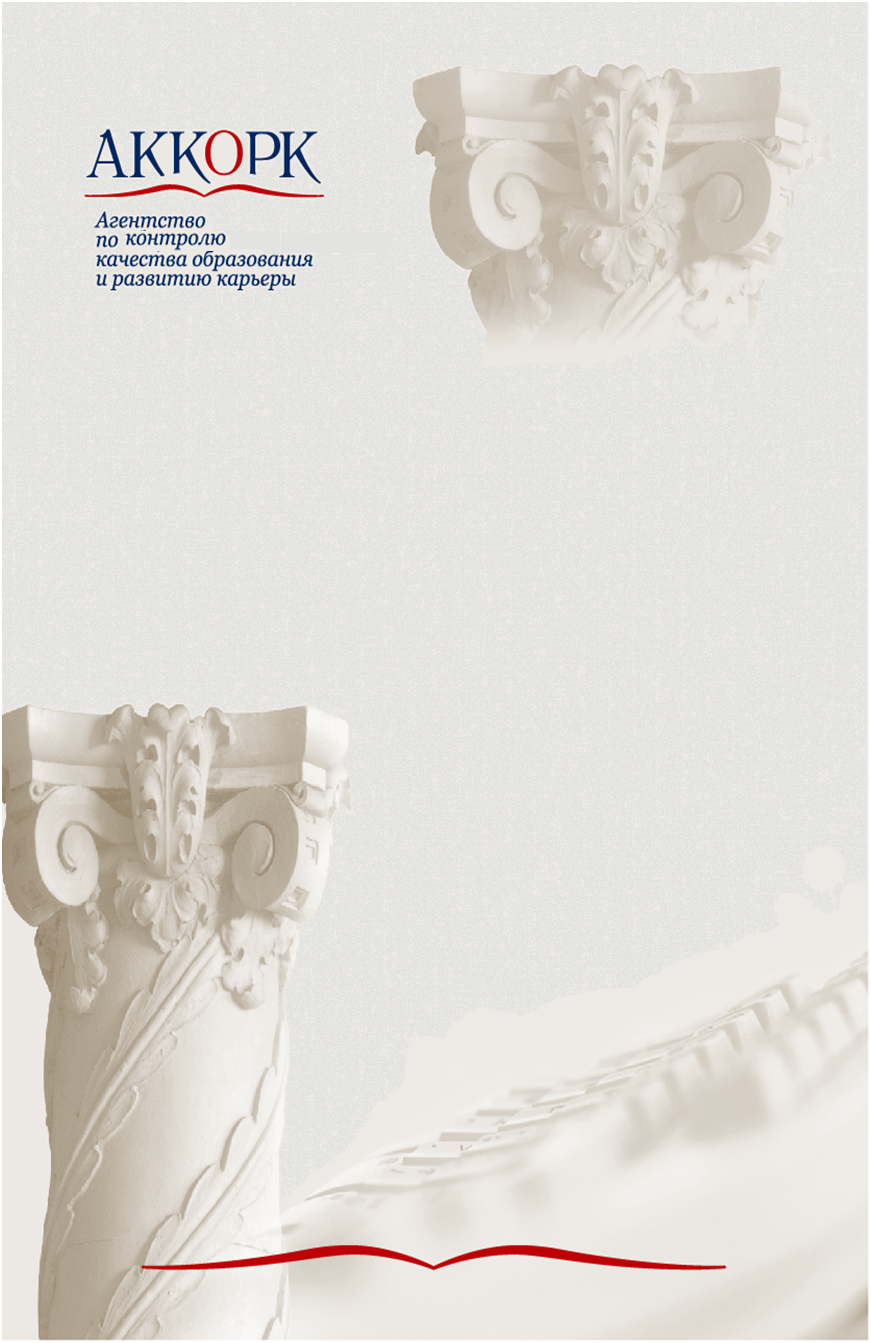 УтверждаюПредседатель Высшего Экспертного совета____________ В.Д. Шадриков«__»________________ 2015 г.ОТЧЁТо результатах независимой оценки основной профессиональной образовательной программы38.04.02 Управление проектами: проектный анализ, инвестиции, технологии реализацииФГАОУ ВПО «Национальный исследовательский университет 
«Высшая школа экономики»Эксперты:_______________________ / С.Н. Калюгина /___________________________ / К.Б. Шипиленко /Менеджер:_________________________/Г.В. Калабухова/Москва – 2015ОТЧЕТ О РЕЗУЛЬТАТАХ НЕЗАВИСИМОЙ ОЦЕНКИ ОСНОВНОЙ ОБРАЗОВАТЕЛЬНОЙ ПРОГРАММЫОсновная образовательная программа «Управление проектами: проектный анализ, инвестиции, технологии реализации» реализуется в рамках направления 38.04.02 «Менеджмент» кафедрой «Управление проектами» и ведет к присуждению квалификации «Магистр». Руководство программой осуществляется заведующим кафедрой «Управления проектами» Аньшиным Валерием Михайловичем.Независимая внешняя оценка образовательной программы проведена экспертами: Калюгина Светлана Николаевна (д.э.н., профессор, профессор Северо-Кавказского федерального университета), эксперт АККОРК, Шипиленко Ксения Борисовна (директор корпоративного университета КРОК), эксперт Ассоциации менеджеров в период с 17.03 по 20. 03 2015 года. ТЕКУЩЕЕ СОСТОЯНИЕ И ТРЕНДЫ РАЗВИТИЯ РЕГИОНАЛЬНОГО РЫНКА ОБРАЗОВАТЕЛЬНЫХ УСЛУГ ПО ДАННОМУ НАПРАВЛЕНИЮАнализ роли и места программыВ условиях постоянного усиления конкуренции особенно актуальными становятся готовность российских компаний к непредвиденным поворотам событий и способность грамотных менеджеров предугадывать, планировать и управлять изменениями, что формирует потребность организаций в подготовке менеджеров обладающих способностями координировать деятельность функциональных проектных групп, обеспечивать оперативное руководство и контролировать осуществление работ, проводимых в рамках различных проектов. По данным HeadHunter сегодня открыто более 1 тыс. вакансий по управлению проектами, среди которых более 180 связаны с консалтингом в области управления проектами.Магистерская программа «Управление проектами: проектный анализ, инвестиции, технологии реализации», реализуемая НИУ «Высшая школа экономики» является одной из образовательных программ, обеспечивающих региональный рынок труда профессионалами в области управления проектами.Востребованность выпускников программы и их уровень подготовки подтверждается следующими показателями:доля контингента выпускников, трудоустроившихся в течение одного года после окончания ОО по направлению Управление проектами составляет 91%.доля контингента студентов, сочетающих обучение в вузе с работой по профилю специальности составляет 52%,	доля студентов, получивших приглашения на работу по итогам прохождения практики составляет 27 %,доля контингента студентов в рамках ООП, принятых на обучение по программам магистратуры, закончивших обучение по программам бакалавриата составляла в 2012 г. – 53,4%, в 2013 г. – 37,5 %,	2014 г. – 50 %.По результатам самообследования, проведенного образовательным учреждением, были представлены данные о распределении выпускников. Данные, представленные ОО, были подтверждены в ходе изучения соответствующих документов. В соответствии с результатами опросов выпускников программы 70% работают по специальности, что свидетельствует об их востребованности на рынке труда. По итогам опросов выпускников 2014 года преобладающая доля выпускников работает по профилю подготовки в г. Москве. РЕЗЮМЕ ПО ПРОГРАММЕОсновные выводы и рекомендации эксперта по анализируемой программе Процесс реализации образовательной программы «Управление проектами: проектный анализ, инвестиции, технологии реализации»по направлению «Менеджмент» характеризуется высоким уровнем качества образования. Это подтверждается степенью востребованности выпускников на рынке труда, 70 % выпускников работает по специальности, и результатами прямой оценки компетенций магистрантов. Так, опросы работодателей, показали, что около 80% участников опроса считают, что компетенции выпускников программы полностью соответствуют требованиям, предъявляемым к современным специалистам в области управления проектами. Компетентностная модель выпускника сформирована на основе результатов исследований рынка труда и запросов работодателей, которые формируются систематизировано через профессиональные сообщества, и учитывают в частности необходимые для проектного менеджера компетенции, которые отражены в Российском стандарте по управлению проектами – НТК (Национальные требования к компетентности специалистов) (Приложение 1).На уровне университета действуют Наблюдательный совет и Попечительский совет, в состав которых входят представители работодателей крупных банков, общественных объединений работодателей, министерств, аппарата правительства, а также Международный консультативный комитет, состоящий из экспертов из мировых образовательных и исследовательских центров.В рамках НИУ ВШЭ функционируют подразделения, деятельность которых формирует устойчивые гарантии качества образования, среди которых Центр внутреннего мониторинга, Центр повышения квалификации, Методический центр, Управление академического развития, Центр развития карьеры, а также большое количество студенческих серверов.Уникальными характеристиками университета является внутреннее финансирование прикладных и фундаментальных исследований, функционирование проектных научно-учебных групп и лабораторий, межкампусная мобильность студентов (г. Москва, г.Санкт-Петербург, г. Пермь, г.Нижний Новгород), международная академическая мобильность студентов, дающая возможность участия в программах двойных дипломов и включённого обучения с зарубежными вузами.Ресурсное обеспечение процесса реализации программы «Управление проектами: проектный анализ, инвестиции, технологии реализации» соответствует требованиям ОС ВШЭ и характеризуется следующими показателями: 1) уровень остепенённости преподавателей, реализующих программу, составляет 73 %, доля преподавателей, совмещающих работу в ОО с профессиональной деятельностью по специальности и имеющих опыт в сфере управления проектами составляет 40%;2) материально-технические ресурсы обеспечивают наличие мультимедийного оборудования во всех аудиториях и оборудованных компьютерных классах,3) информационные ресурсы позволяют функционировать на всей территории ОО сети беспроводного доступа в Интернет (Wi-Fi), использовать в НИУ ВШЭ единой образовательной среды LMS (Learning Management System), внедрять e-learning в учебный процесс программы и формировать эффективную и качественную организацию процесса обучения;4) финансовые ресурсы позволяют приобретать, обслуживать и использовать оборудование, необходимое для реализации программы, а также обеспечить учебный процесс преподавателями и сотрудниками с высоким уровнем квалификации и компетентности (на уровне ВШЭ финансирование по образовательным программам не осуществляется, поэтому данные предоставить нет возможности).Вместе с тем, с целью формирования устойчивых гарантий качества образовательных услуг можно рекомендовать следующее: В целом, магистерская программа «Управление проектами: проектный анализ, инвестиции, технологии реализации»характеризуется высоким уровнем качества образовательной деятельности, отвечает современным требованиям рынка труда и может быть рекомендована к аккредитации. Профиль оценок результатов обучения и гарантий качества образованияКАЧЕСТВО РЕЗУЛЬТАТОВ ОБУЧЕНИЯПрямая оценка компетенций экспертомВ процессе очного визита была проведена прямая оценка компетенций выпускников. В проведении прямой оценки принимали участие студенты 2 курса, в количестве 5 человек, что составляет 26 % от выпускного курса. В ходе проведения процедуры прямой оценки были использованы контрольно-измерительные материалы, разработанные образовательным учреждением, т.к. эти материалы признаны экспертом валидными.Для проведения анализа сформированности компетенций эксперт выбрал следующие:ОК-6 – способность анализировать верифицировать информацию, оценивать её в ходе профессиональной деятельности при необходимости восполнять и синтезировать недостающую информацию и работать в условиях неопределённостиПК-24 - способность производить финансовую оценку, планировать затраты и разрабатывать бюджет, моделировать денежные потоки, организовывать оптимальные программы финансирования проектов и программПри осуществлении процедуры прямой оценки компетенций, эксперт использовал следующие контрольно-измерительные материалы:Задача 1. Рассчитайте градиент издержек для работы, если при её продолжительности в 13 дней, её стоимость составляет 28 тыс.руб., а при увеличении продолжительности на 7 дней, стоимость сокращается до 24,5 тыс.руб. Градиент издержек - 500 руб.Задача 2. Применить метод критического пути с дискретным временем для модели проекта, представленной диаграммой «вершина-работа». Найти: а) ранние и поздние сроки выполнения работ; б) критический путь; в) полные, свободные и независимые резервы для всех работ.Критический путь:Задача 3. Известно, что схема расчета с клиентами за продукцию такова: 30% от стоимости товара клиент уплачивает сразу при покупке, а оставшуюся сумму в следующем месяце. Рассчитать план поступления денежных средств, если план по выручке составляет (тыс.руб.):Задача 4. Материальный запас формируется из 2-х частей – транспортный запас (средний срок доставки 6 дней) и запас на складе, поддерживаемый на уровне 10% от месячной потребности в материалах. Рассчитайте период оборачиваемости материального запаса (считаем, что в месяце 30 дней) Вопросы.1. Система профессиональных стандартов в управлении проектами 2. Корпоративная методология управления проектами: цель, структура, этапы  формирования3. Логико-структурный подход в управлении проектами4. Модели зрелости в методологии управления проектами5. Стандарт PRINCE2: особенности и структура6. Стандарт ISO 21500: особенности и структура 7. Модель зрелости ОРМ38.РМВОК: особенности и структураПо результатам проведения прямой оценки компетенций эксперт выявил, что 100 % студентов справились со всеми заданиями на достаточно высоком уровне.При проведении качества образования эксперт ознакомился с 10 ВКР, что составило 22 % от выпускных работ прошлого года по данному направлению, в таблице представлен выборочный анализ просмотренных ВКР. Сделал вывод о том, что рассмотренные ВКР соответствуют всем заявленным ниже требованиямВыпускные квалификационные работыВыводы и рекомендации экспертовПоложительная практика: 1) Преимуществом программы является востребованность выпускников программы на рынке труда, 70 % выпускников работает по специальности и 79% студентов сочетают обучение с работой по специальности.2) На уровне университета создан Центр развития карьеры, одной из функций которого является проведение исследований по молодежному рынку труда и востребованности выпускников. Информация находится в свободном доступе на сайте ВШЭ.3) Положительным моментом является то, что в НИУ ВШЭ принята система компетенций, разработанная в самостоятельно устанавливаемых университетом образовательных стандартах. Она включает системные (универсальные по отношению к направлениям подготовки) компетенции, характеризующие образовательные результаты каждого из уровней подготовки и профессиональные компетенции, различающиеся в зависимости от направлений подготовки студентов. При этом прямая оценка компетенций выпускников показала, что уровень их сформированности достаточно высок по социальным, управленческим и предпринимательским компетенциям, в то время как личностные компетенции требуют дальнейшего развития. Замечания:1) Отсутствует информация о численности выпускников данного направления в других вузах Москвы и Московской области, что не позволяет оценить роль программы в формировании рынка труда,2) Не предоставлена информация об исследовании динамики средней зарплаты выпускников.Рекомендации:1) Целесообразно проанализировать информацию о численности выпускников данного направления в других вузах Москвы и Московской области.2) Ввести в практику функционирования образовательной программы предоставление актов о внедрении или о включении в планы внедрения организациями, предложений разработанных выпускниками в их магистерских диссертациях. Оценка:Качество результатов обучения магистрантов по программе «Управление проектами: проектный анализ, инвестиции, технологии реализации»по всем составляющим, входящим в этот блок (востребованность выпускников программы рынком труда; удовлетворенность всех потребителей; результаты прямой оценки) характеризуется высоким уровнем.ГАРАНТИИ КАЧЕСТВА ОБРАЗОВАНИЯ4.1. Стратегия, цели и менеджмент программыОценка критерияОбразовательная программа имеет стратегию развития магистерской программы, которая разработана в рамках стратегии факультета менеджмента НИУ ВШЭ и определяется на основе Программы развития НИУ ВШЭ. В образовательной программе прописаны цели и задачи ООП, в соответствии с которыми разработана компетентностная модель выпускника. Менеджмент программы осуществляется на уровне факультета. У программы есть академический руководитель и менеджер. Поддержку программы осуществляет «Отдел сопровождения учебного процесса в магистратуре» университета.Сильные стороны программыМагистерская программа имеет ориентацию на рынок СНГ и не ограничена региональным рынком труда.На факультете, на котором реализуется образовательная программа «Управление проектами: проектный анализ, инвестиции, технологии реализации» есть базовая кафедра компании Oracle.Области улучшения программыОткрытие баз кафедр вуза на предприятиях, которые являются основными потребителями выпускников.Разработка и внедрение системы ключевых показателей эффективности подразделений, участвующих в реализации программы.Целесообразно разрабатывать стратеги развития направлений подготовки или факультетов и представлять отчёты о реализации их стратегий в разрезе образовательных программ или направлений подготовки.В ходе очного визита проведено интервьюирование работодателей, по результатам которого была составлена диаграмма.Данные, представленные на диаграмме, позволяют сделать вывод о соответствии целей ООП запросам рынка труда.В ходе проведения очного визита эксперт провел интервьюирование студентов, преподавателей, сотрудников и получил данные, которые позволяют эксперту сделать вывод об осведомленности всех категорий респондентов о целях образовательной программы. В процессе проведения самообследования образовательным учреждением были представлены данные по удовлетворенности преподавателей кадровой политикой и действующей системой мотивации. В ходе проведения очного визита были проведены интервьюирования преподавателей, участвующих в реализации программы. Результаты интервьюирования представлены в диаграмме «Уровень лояльности сотрудников».По итогам анализа двух данных диаграмм можно сделать вывод о том, что преобладающее число преподавателей лояльны к своей образовательной организации, однако руководству образовательной программы следует пересмотреть систему мотивации в части возможности учёта всех особенностей преподавательской деятельности. 4.2. Структура и содержание программыОценка критерияСтруктура образовательной программы и её содержание в полной мере позволяют сформировать компетентностную модель выпускника, востребованную и признанную рынком труда. Сильные стороны Возможность формирования индивидуальной траектории обучения магистрантов.Области улучшения Необходимо согласовывать содержание программ и разработку профилей подготовки с работодателями, с учетом региональных потребностей рынка труда.Целесообразно акцентировать внимание на необходимости разработки фондов оценочных средств, используемых при текущем контроле успеваемости и проведении промежуточной аттестации, на основе материалов реальных практических (производственных) ситуацийНизкая активность работодателей в реализации образовательной программы.В ходе проведения очного визита эксперт провел встречи со студентами оцениваемой программы. Один из обсуждаемых вопросов – соответствие структуры и содержания программы ожиданиям непосредственных потребителей программ – студентов.Данные, собранные по итогам интервьюирования, представлены в диаграмме. И позволяют эксперту сделать вывод о соответствии структуры и содержания ООП ожиданиям студентов. 4.3 Учебно-методические материалыОценка критерияПроцесс реализации образовательной программы «Управление проектами: проектный анализ, инвестиции, технологии реализации» полностью обеспечен учебно-методическими материалами по всем дисциплина и видам практик. Имеется в наличии весь пакет документов по организации и проведению государственной (итоговой) аттестации выпускников.Сильные стороны В НИУ ВШЭ разработан Регламент разработки, согласования и утверждения программ учебных дисциплин, координирующий взаимодействие различных подразделений и кафедр при разработке и реализации УММ учебных дисциплин.Разработанные в рамках программы УММ находятся в открытом доступе на сайте НИУ ВШЭ факультета менеджмента и кафедры управления проектамиОбласти улучшения Активизация деятельности ОО по согласованию УММ с работодателями, УМО или другими внешними представителями научного сообщества.Предоставление разработанных в рамках программы УММ (учебники, учебные пособия, методические разработки, практикумы, перечни приборной базы, методики обучения и др.) другим российским ОО, реализующими аналогичные программы.Привлечение студентов к разработке и активизации УММ при реализации образовательной программы.При проведении очного визита эксперт ознакомился с разработанными в образовательном учреждении учебно-методическими материалами. По результатам изучения 24% учебно-методических материалов составлена нижеследующая диаграмма.Указанные данные позволяют эксперту сделать вывод о выборочном согласовании программ учебных курсов с работодателями.В ходе очного визита экспертом были проанализированы контрольно-измерительные материалы, которые используются образовательным учреждением для текущего контроля успеваемости. Данные по результатам анализа контрольно-измерительных материалов представлены в нижеследующей диаграмме. Это позволило сделать эксперту заключение о том, что 60% УМК разработаны с использованием реальных данных.По результатам анкетирования, представленного образовательным учреждением, результаты которого были подтверждены в ходе очного визита, большая часть студентов считают, что их мнение не учитывается при разработке и актуализации УММ. В связи с этим, эксперт рекомендует ОО разработать и внедрить механизмы привлечения магистрантов к разработке учебно-методической документации осуществления учебного процесса. 4.4. Технологии и методики образовательной деятельностиОценка критерияТехнологии и методики образовательной деятельности, используемые в процессе реализации образовательной программы способствуют полному раскрытию содержания учебных курсов и формированию заявленных компетенций.Сильные стороны На уровне образовательной организации существует специальная структура - Фонд образовательных инноваций, который стимулирует использование передовых методов в образовательном процессе и выдает денежное вознаграждение за оригинальные образовательные методики. Развитие среды для обучения студентов с использованием электронных средств и интернета, активизация деятельности в области дистанционных курсов, а также развитие новых образовательных технологий, на основе единой информационной образовательной среды НИУ ВШЭ (LMS, Learning Management System).Использование в учебном процессе современного программного обучения, платформ и средств электронного обучения.4.4.3. Области улучшенияАктивизация использования тренингов как вида аудиторных занятий.В ходе проведения очного визита эксперт посетил занятие, анализ которого представлен ниже. ФИО преподавателя Косов В.В.Группа /специальность гр.726-УП(Менеджмент) Дисциплина/модуль Управление инвестиционными проектамиВид учебного занятия□ лекция□ семинар□ лабораторная работа□ практическое занятие□ комплексный урок __________________□ другое ______________________________Тема занятия: Инвестиционные проекты в ГЧПЦель занятия: Изучение специфики разработки и реализации инвестиционных проектов в ГЧПЗадачи занятия: Ознакомить магистрантов с типовыми постановками задач в рассматриваемой сфере. Выявление основных проблем, требующих решения.Материально-техническое обеспечение занятия видеопрезентационное оборудование, ноутбукУкажите:ОЦЕНКА ПРЕПОДАВАТЕЛЯПри камеральном анализе отчета о самообследовании, анализе учебного плана и расписания занятий, эксперт определил, что доля проведения занятий в интерактивной форме в целом по программе составляет более 50%. В процессе проведения очного визита были изучены УМК пяти дисциплин. Данные о занятиях, проводимых в интерактивной форме в разрезе изученных УМК, представлены ниже. 4.5. Профессорско-преподавательский состав4.5.1. 	Оценка критерияОбразовательный процесс анализируемой программы осуществляют научно-педагогические кадры, квалификация которых позволяет реализовывать учебный процесс с использованием утвержденных технологий и методик образовательной деятельности. Нормативно-правовые база ОО создаёт условия для подготовки и переподготовки ППС, материальной и нематериальной мотивации, обеспечивающей повышение уровня компетенций преподавателей.4.5.2. Сильные стороны К учебному процессу привлекаются молодые кандидаты наук в возрасте до 30 лет, доля которых составляет 21% от общей численности ППС.Наличие системы оценок деятельности ППС со стороны основных целевых групп (студентов, других преподавателей и сотрудников), обеспечивающих внутренний мониторинг их профессиональных компетенций сосна основе рейтинга ППС. Эффективная система привлечения ППС на свободном рынке труда с использованием механизмов международного рекрутинга.Доля ППС, обладающих сертификатами соответствия требованиям профессиональных отраслевых стандартов и квалификационных рамок составляет 40%.4.5.3. Области улучшения Проведение регулярного мониторинга удовлетворенности профессорско-преподавательского состава перспективами карьерного роста.Доведение доли преподавателей, принимающих участие в научной/научно-методической и творческой деятельности до 100 %.Увеличение количества штатных научно-педагогических работников, реализующих программы и ведущих научную и преподавательскую деятельность в зарубежных вузах.Анализируя факты, изложенные образовательным учреждением в отчете о самообследовании, эксперт пришел к заключению, что представленные данные актуальны и достоверны. Итоги проведения комплексной оценки ППС (по итогам прошлого года) и возрастной состав преподавателей, принимающих участие в реализации программы, представлены в нижеследующих диаграммах.По итогам анализа представленных данных эксперт делает вывод об оптимальности структуры ППС (более 50% преподавателей имеют возраст до 45 лет) и рекомендует руководителям программы активизировать деятельность в части повышения квалификации ППС.4.6. Материально-технические и финансовые ресурсы программы4.6.1. 	Оценка критерияМатериально-технические ресурсы образовательной программы в полной мере обеспечивают эффективную и результативную организацию процесса обучения.4.6.2. Сильные стороны Обеспечение доступности образования для людей с ограниченными возможностями.Прозрачность процессов формирования и использования финансовых ресурсов, направляемых на реализацию программы, для преподавателей, студентов, общественности.Наличие во всех учебных аудиториях, возможности подключения ноутбуков и мультимедийных средств обучения и выхода в глобальную сеть Интернет, а также доступа к различным электронным базам данных.Укомплектованность фондов библиотеки НИУ ВШЭ является одной из лучших среди российских вузов4.6.3. Области улучшения Осуществление перехода к программному планированию бюджета для улучшения прозрачности и упрощения контроля исполнения бюджета.Создание лабораторий, оснащенных оборудованием и расходными материалами за счет средств работодателя.Активизация процессов, направленных на получение дополнительного финансирования программы (предпринимательская деятельность, привлечение негосударственных инвестиций и т.д.).Активизация действий руководства программы, позволяющих участвовать в процессе использования финансовых средств.Необходимо акцентировать внимание на создании условий для обучения людей с ограниченными возможностями (оснащение аудиторий, читального зала, буфета)Во время проведения очного визита эксперт провел интервьюирование студентов и преподавателей, принимающих участие в реализации программы, на удовлетворенность качеством аудиторного фонда. Полученные данные представлены в нижеследующей диаграмме и позволяют эксперту сделать вывод об удовлетворённости качеством аудиторий, лабораторий, помещений кафедр и фондов читального зала.При проведении очного визита в образовательное учреждение экспертная команда осмотрела материально-техническую базу. Ниже приведены данные по оснащенности лабораторий. Приведенные данные позволяют сделать вывод о полном оснащении учебных аудиторий за счёт средств образовательной организации. 4.7 Информационные ресурсы программы4.7.1. 	Оценка критерияИнформационные ресурсы программы позволяют на высоком качественном уровне осуществлять образовательный процесс, обеспечивать методическую, дидактическую, информационную поддержку организации учебного процесса для студентов, преподавателей и административных работников факультетов.4.7.2. Сильные стороны Создание корпоративного портала НИУ ВШЭ – системы логически и технологически связанных между собой информационных страниц.Функционирование информационной образовательной среды поддержки образовательного процесса (LMS, Learning Management System).Наличие сайтов образовательных программ в рамках Портала ВШЭ, которые являются важнейшим элементом хранения, организации и доставки образовательного контента.4.7.3. Области улучшения Функционирование единой системы информационной поддержки образовательного процесса.4.8. Научно-исследовательская деятельностьОценка критерияСильные стороны Наличие внутреннего финансирования НИР (фундаментальные исследования, гранты, проекты, академические надбавки)Инновационные технологии привлечения магистрантов к научной деятельности в форме научно-исследовательских семинаров, участия в деятельности проектных учебных групп и научных учебных лабораторийБольшое количество проводимых научных мероприятий всероссийского и международного уровня.Области улучшения Разработка и использование в организации управления образовательной деятельностью ВШЭ результатов проведенных научных исследований. Активизировать участие студентов в научных конференциях и реализации научных грантов.Активизировать публикационную деятельность кафедры по изданию учебно-методической литературы.В документах по самообследованию образовательным учреждением были представлены сведения о результатах мониторинга мнения студентов «Влияние научно-исследовательской работы на качество образования». В диаграмме представлены данные, удостоверенные экспертами во время проведения очного визита. Это позволяет сделать выводы о том, что 55% студентов считают, что результаты их НИР улучшают качество их образования.Была проанализирована занятость студентов в научно-исследовательской деятельности. Для студентов оцениваемой программы в образовательном учреждении не предусмотрено функционирование научных кружков вместо них в ОО студенческая наука организуется в различных направлениях. В рамках магистерской программы организован научно-исследовательский семинар (НИС). Цель семинара - создания у студентов навыков проведения научных исследований, выбора направления работ, определения темы и подготовки магистерской диссертации.В научно-исследовательском семинаре участвует 100% студентов. Каждый занимается научными исследованиями по своей утвержденной теме магистерской диссертации, начиная с 1-го курса.По итогам научно-исследовательской работы студенты принимают участие в ежегодной научной конференции «Современный менеджмент: проблемы, гипотезы, исследования» (секция Управление проектами) и ежегодной международной молодежной научно-практической конференции "Молодежь и управление проектами в России", а также публикуют свои статьи в научных журналах.4.9. Участие работодателей в реализации программыОценка критерияПолитика ОО в сфере улучшения качества образования позволяет работодателям активно участвовать в реализации образовательной программы.Сильные стороны Проведение открытых семинаров и мастер-классов работодателями.Содействие работодателей в трудоустройстве выпускников.Функционирование в университете Международного консультативного комитета, состоящего из экспертов из мировых образовательных и исследовательских центров.Формирование взаимоотношений с социальными партнёрами (детские дома, благотворительные фонды)Области улучшения Создание академического совета образовательной программы, в который должны войти представители академического сообщества, преподаватели, выпускники, работодатели и студенты.Активизировать процесс привлечение работодателей к рецензированию магистерских диссертацийВ отчете о самообследовании образовательного учреждения представлены сведения о результатах анкетирования работодателей на предмет их удовлетворенности качеством подготовки выпускников. В диаграмме представлены данные, подтвержденные экспертом во время проведения интервью с работодателями, которые показывают, что 85% работодателей полностью удовлетворены качеством подготовки выпускников.При этом работодатели отметили, что у выпускников недостаточно сформированы личностные компетенции.4.10 Участие студентов в определении содержания программы Оценка критерияПолитика образовательной организации и локальные нормативные акты ориентированы на создание условий для участия студентов в определении содержания и условий реализации программы  Сильные стороны Организации на сайте ВШЭ горячей линии «Выразительная кнопка», целью, которой является сбор информации о качестве оказываемых в университете образовательных услуг.Действующая система рейтингования преподавателей, в которой принимают участие студенты.Студенты имеют возможность принимать участие в управлении программой через органы студенческого самоуправления и участие в мониторингах Области улучшения Активизировать участие студентов в деятельности органов студенческого самоуправления Более активно использовать мнение студентов в вопросах совершенствования организации и управления учебным процессомФункционирование органов студенческого самоуправления на уровне факультетов.В процессе проведения очного визита экспертом было проанализировано влияние мнения студентов на повышение качества образовательных ресурсов, используемых при реализации программы. В диаграмме представлены данные, отражающие степень этого влияния.На основании анализа представленных данных эксперт делает вывод о недостаточном участии студентов в реализации программы.4.11. Студенческие сервисы на программном уровнеОценка критерияСозданная в ОО система функционирования студенческих сервисов позволяет формировать личностные и социальные компетенции студентов, осуществлять организацию досуга и отдыха студентов, учитывая индивидуальные особенности и склонности студентов, а также способствует процессу социализации и адаптации студентов из социально-уязвимых слоев населения. Сильные стороны Создание и деятельность Фонда поддержки студенческих инициатив, финансируемого за счет средств от приносящей доход деятельности НИУ ВШЭ, безвозмездных поступлений от физических и юридических лиц, международных организаций, Функционирование Центра психологического консультирования, который осуществляет анонимную квалифицированную психологическую помощью для студентов, аспирантов, сотрудников, родителей студентов, абитуриентов и их родителей, выпускников НИУ ВШЭ.Сформирована обширная система стипендиальных программ студентам за достижения в учебной и внеучебной деятельности функционирующая в соответствии с федеральными нормативными актами о повышенных стипендиях, а также локальными актами ВШЭ, которые предусматривают, выплату персональных стипендий ВШЭ и работодателей.Организация в студенческих столовых и буфетах питания по льготным ценам.Функционирование сети беспроводного доступа в Интернет (Wi-Fi) на всей территории ОО. Области улучшения Развитие систем студенческих серверов на уровне образовательной программыРассмотреть возможность разработки механизмов выплаты стипендий студентам за особые достижения на уровне факультета.В процессе проведения очного визита экспертам были представлены документы, подтверждающие посещение студентами дополнительных курсов и программ.На основании анализа представленных данных эксперт делает вывод о низкой активности посещения студентами дополнительных программ.4.12 Профориентация. Оценка качества подготовки абитуриентовОценка критерияОрганизация профориентационной работы и подготовка потенциальных абитуриентов на магистерские программы позволяет ОО выявлять и привлекать на обучение наиболее подготовленных абитуриентов.  Сильные стороны Проведение цикла зимних школ для поступающих в магистратуру, представляющих собой коммуникативную площадка для обмена опытом, компетенциями для молодых специалистов.Функционирование подготовительного отделения для поступающих в магистратуру, рассчитанное на выпускников вузов с дипломами бакалавра или специалиста.Наличие возможности приёма в магистратуру по результатам олимпиад для выпускников и студентов вузов.. Области улучшения Активизация деятельности ОО по проведению мероприятий  по привлечению студентов на магистерские программы ВШЭ, обучающихся с полным возмещением затрат. В рамках профориентационной работы проводятся различные мероприятия: дни открытых дверей, зимние школы для абитуриентов магистратуры и олимпиады для потенциальных магистрантов, функционируют подготовительные курсы для поступающих в магистратур. Статистические данные по числу проведенных профориентационных мероприятий организацией не представленыРЕЗЮМЕ ЭКСПЕРТОВФИО эксперта:ФИО эксперта:ЧЕК-ЛИСТ ПО РЕЗУЛЬТАТАМ ОТЧЕТА О САМООБСЛЕДОВАНИИ ОБРАЗОВАТЕЛЬНОГО УЧРЕЖДЕНИЯКАЧЕСТВО РЕЗУЛЬТАТОВ ОБУЧЕНИЯ* в данной и последующих таблицах: показатель имеет полуторократную значимость при подсчете оценки (балл умножается на 1,5).Качество результатов обучения оценено на: 2,04Положительная практика: 1) Преимуществом программы является востребованность выпускников программы на рынке труда, 70 % выпускников работает по специальности и 79% студентов сочетают обучение с работой по специальности.2) На уровне университета создан Центр развития карьеры, одной из функций которого является проведение исследований по молодежному рынку труда и востребованности выпускников. Информация находится в свободном доступе на сайте ВШЭ.Замечания:1) Отсутствует информация о численности выпускников данного направления в других вузах Москвы и Московской области, 2) Не предоставлена информация об исследовании динамики средней зарплаты выпускников.Рекомендации:Целесообразно проанализировать информацию о численности выпускников данного направления в других вузах Москвы и Московской области, что позволит выявить роль образовательной организации в формировании рынка труда и проанализировать уровень конкуренции специалистов в области управления проектами Риски: Возможно получение недостоверных данных по отдельным опросам, т.к. количество опрошенных респондентов не представляет собой репрезентативную выборку, т.е. не позволяет охватывать мнение большинства работодателей (например, в опросе работодателей участвовали представители всего 4 организаций). (если мы опрашиваем 4 работодателей, то объективную картину оценки уровня качества подготовки выпускников мы не получим, т.к. мнения большинства работодателей (выпускники 2014 года трудоустроены по 11 организациям) мы не увидим)ГАРАНТИИ КАЧЕСТВА ОБРАЗОВАНИЯКачество результатов обучения оценено на: 1,95Качество образовательной деятельности, характеризуемой критерием, оценено на: 1,91Положительная практика: В ВШЭ на уровне реализации программы функционирует базовая кафедра Oracle, что позволяет повысить качество образовательного процесса в сфере использования программного обеспечения и серверного оборудования, непосредственным разработчиком и поставщиком которого, является фирма.Возможность формирования индивидуальной траектории обучения магистрантов, позволяющей обеспечить более высокий уровень качества образования, на основе выбора обучающимся индивидуального образовательного маршрута с учётом его потребностей, интересов и личностных качеств, востребованных компетенций.Замечания:Отсутствует документальное подтверждение внедрения предложений, разработанных в магистерских диссертациях.Отсутствие кафедр вуза на предприятиях, которые являются основными потребителями выпускников. Низкая активность работодателей в реализации образовательной программы.Рекомендации:Внедрить практику предоставления магистрантами актов о внедрении предложенных в ВКР разработок, что позволит получить документальное подтверждение практической значимости результатов проведённого исследования.Открыть базовые кафедры ВШЭ на базе основных партнёров-работодателей, что позволит привлечь к преподаванию специалистов, обладающих достаточным практическим опытом по направлению профессиональной деятельности.Активизировать процесс привлечения работодателей к проектированию и реализации ООП, на основе которого возможно создание открытой образовательной системы взаимодействия вуза с работодателями, позволяющей непосредственным потребителям выпускников участвовать в формировании комплекса профессиональных компетенций, соответствующих требованиям развития экономики и общества.Риски: снижение качества образования, в связи с низким уровнем сотрудничества с работодателями в сфере разработки и формирования профессиональных компетенций.Качество образовательной деятельности, характеризуемой критерием, оценено на: 1,89Положительная практика: Разработанные в рамках программы УММ находятся в открытом доступе на сайте НИУ ВШЭ факультета менеджмента и кафедры управления проектами.Замечания: Отсутствует участие студентов в разработке УММ по дисциплинам учебного плана. Низкая доля УММ, согласованных с УМО или другими внешними представителями научного сообщества, с ключевыми работодателями, их объединениями или профессиональными сообществами.Рекомендации:Активизировать деятельность студентов по участию в разработке УММ, которая может быть связана с разработкой планов исследований, экспериментов, заданий на практику, формулировкой тем эссе, выбором форм проведения занятий, что позволит повысить интерес обучающихся к учебному процессу, степень ответственности студентов за свою учебу, сформировать клиентоориентированную систему образования.Проводить согласования с УМО или другими внешними представителями научного сообщества, с ключевыми работодателями, их объединениями или профессиональными сообществами учебно-методических материалов.Риски: формирование закрытой образовательной системы вузаКачество образовательной деятельности, характеризуемой критерием, оценено на: 1,83Положительная практика: Внедрение системы e-learning (LMS, Learning Management System) в университете, позволяющей повысить качество и доступность обучения.Использование в учебном процессе современного программного обучения, платформ и средств электронного обучения (MicrosoftOfficeEnterpriseProjectManagement: MicrosoftOfficeProjectServer 2013, MicrosoftOfficeProjectPortfolioServer 2013, MicrosoftOfficeProjectProfessional 2013,OraclePrimaveraP6,OracleCristalBall,ProjectExpert 7.1 Tutorial, Альт-Инвест 6)Замечания: Отсутствие использования в учебном процессе тренинговых технологийРекомендации:Внедрить в учебный процесс проведение занятий в форме тренингов, что позволит сформировать навыки решения типовых, заранее описанных, со всеми подробностями, необходимыми для принятия правильного решения задач или выполнения действий, образовательным результатом которых является знание модели и умение осуществлять правильные действия в отработанных в тренинге ситуациях.Риски: теоретизация подготовки, недостаточность отработанных практических навыков; низкий уровень развития коммуникативных компетенций.Качество образовательной деятельности, характеризуемой критерием, оценено на: 2,27Положительная практика: Формирование групп высокого профессионального потенциала (кадровый резерв)Эффективная система привлечения ППС на свободном рынке труда с использованием механизмов международного рекрутинга.Доля ППС, обладающих сертификатами соответствия требованиям профессиональных отраслевых стандартов и квалификационных рамок составляет 40% ППС.Замечания:Не проводится регулярный мониторинг резервистов (педагогические работники, выдвигаемые в кадровый резерв на повышение в должности) об удовлетворенности перспективами карьерного роста.Отсутствие штатных научно-педагогических работников, реализующих программы, ведущих научную и преподавательскую деятельность в зарубежных вузах(это международное признание профессиональной компетентности ППС).Рекомендации:Доведение доли преподавателей, принимающих участие в научной/научно-методической и творческой деятельности до 100 %.(это обязательный показатель государственной аккредитации образовательной программы)Риски: снижение уровня конкурентоспособности программы в части кадрового обеспеченияКачество образовательной деятельности, характеризуемой критерием, оценено на: 2,16Положительная практика: Наличие во всех учебных аудиториях, возможности подключения ноутбуков и мультимедийных средств обучения и выхода в глобальную сеть Интернет, а также доступа к различным электронным базам данных.Укомплектованность фондов библиотеки НИУ ВШЭ является одной из лучших среди российских вузов.Замечания:Отсутствие дополнительных источников финансирования программы (малые инновационные предприятия, хоздоговорные НИР с предприятиями и др.).Отсутствие условий для обучения людей с ограниченными возможностями.Рекомендации:	1) Необходимо активизировать процессы, направленные на получение дополнительного финансирования программы(в настоящее время финансирование осуществляется только за счёт средств бюджета и оплаты студентов, обучающихся на коммерческой основе, а можно зарабатывать деньги и другими способами и направлять их на повышение качества учебного процесса),	2) Активизация действий руководства программы, позволяющих участвовать в процессе использования финансовых средств(Эти возможности прописаны в Положении о факультете менеджмента, но не реализуются на практике, т.к. все финансовые вопросы решаются на уровне университета).	3) Необходимо акцентировать внимание на создании условий для обучения людей с ограниченными возможностями (оснащение аудиторий, читального зала, буфета)Риски: снижение объёмов финансирования программы, обусловленное уменьшением количества студентов в университете, обучающихся на коммерческой основе.Качество образовательной деятельности, характеризуемой критерием, оценено на: 2,67Положительная практика: Создание корпоративного портала НИУ ВШЭ – системы логически и технологически связанных между собой информационных страниц.Функционирование Центра развития карьеры, целью которого является помощь студентам и выпускникам университета в правильном построении карьеры и трудоустройстве.Наличие сайтов образовательных программ в рамках Портала ВШЭЗамечания: отсутствуютРекомендации: Разработка единой системы информационной поддержки образовательного процесса, что позволит оптимизировать образовательный процесс на основе применения электронного обучения и дистанционных образовательных технологий, формирование в университете системы blended learning, системы сочетающей онлайн и оффлайн обучение.Риски: отсутствуютКачество образовательной деятельности, характеризуемой критерием, оценено на: 1,57Положительная практика: Инновационные технологии привлечения магистрантов кнаучной деятельности в форме научно-исследовательских семинаров, участия в деятельности проектных учебных групп и научных учебных лабораторий.Большое количество проводимых научных мероприятий всероссийского и международного уровня.Замечания:	Не представлена доля использования результатов НИР в образовательном процессе и в системе организации управления образовательной деятельности Отсутствует информация об участии студентов в конференцияхНе представлено документальное подтверждение внедрения результатов научных исследований в практику деятельности компаний.Рекомендации:Активизировать участие студентов в научных конференциях и реализации научных грантов, что позволит наиболее успешно формировать личностные и социальные компетенции, формировать навыки исследовательской деятельности.Активизировать публикационную деятельность кафедры по изданию учебно-методической литературы, в рамках которой преподаватели ВШЭ, обладающие высоким уровнем профессионализма и педагогического мастерства будут создавать банк качественной учебной литературы, использование которой преподавателями региональных вузов позволит повышать качество образования в стране . Риски: отрыв научно-исследовательской деятельности от учебного процесса и потребностей реального сектора экономики, что приведёт к снижению качества образованияКачество образовательной деятельности, характеризуемой критерием, оценено на: 2Положительная практика: Функционирование Международного консультативного комитета, состоящего из экспертов из мировых образовательных и исследовательских центров.Формирование взаимоотношений с социальными партнёрами (детские дома, благотворительные фонды)Замечания:Отсутствие финансовой поддержки работодателями деятельности образовательного учреждения.Рекомендации:Активизировать процесс привлечение работодателей к рецензированию магистерских диссертацийСоздание академического совета программы, в который должны войти представители академического сообщества, преподаватели, выпускники, работодатели и студенты.Риски: отсутствуютКачество образовательной деятельности, характеризуемой критерием, оценено на: 2,18Положительная практика: Студенты имеют возможность принимать участие в управлении программой через органы студенческого самоуправления и участие в мониторингахОрганизации работы горячей линии «Выразительная кнопка»Замечания:Функционирование органов студенческого самоуправления лишь на уровне университетаОтсутствие системы поощрения участия студентов в определении содержания программы и организации учебного процесса.Рекомендации:Разработать меры поощрения кафедрами и факультетом участия студентов в определении содержания программы и организации учебного процесса, которые будут стимулировать магистрантов к активному участию и заинтересованности в реализации образовательной программы. Активизация деятельности органов студенческого самоуправления на уровне факультетаРиски: отсутствуют.Качество образовательной деятельности, характеризуемой критерием, оценено на: 2,41Положительная практика: Сформирована обширная система стипендиальных программ студентам за достижения в учебной и внеучебной деятельности функционирующая в соответствии с федеральными нормативными актами о повышенных стипендиях, а также локальными актами ВШЭ, которые предусматривают, выплату персональных стипендий ВШЭ и работодателей.Организация в студенческих столовых и буфетах питания по льготным ценам.Функционирование сети беспроводного доступа в Интернет (Wi-Fi) на всей территории ОО.Замечания: Отсутствие возможности оказания помощи студентам, в обучении в связи с инвалидностью или хроническим заболеванием, такие услуги, как программное обеспечение для распознавания голоса, слуховые аппараты или услуги по конспектированию лекций, семинаров.В основном все студенческие серверы функционируют на уровне образовательной организации.Рекомендации:	1)Рассмотреть возможность разработки механизмов выплаты стипендий студентам за особые достижения на уровне факультета.Риски: снижения уровня значимости для студентов приверженности факультету и кафедре при доминировании чувства принадлежности к университетуКачество образовательной деятельности, характеризуемой критерием, оценено на: 2,8Положительная практика: Проведение профориентационных мероприятий для поступающих в магистратуруНаличие возможности приёма в магистратуру по результатам олимпиад для выпускников и студентов вузов.Замечания: отсутствуютРекомендации: отсутствуютРиски: отсутствуютДополнительные информационные показателиМероприятия Ожидаемый результатОбеспечить создание Академического совета программы, в который должны войти представители академического сообщества, преподаватели, выпускники, работодатели и студенты;Привлечение работодателей к проектированию и реализации ООП, на основе которого возможно создание открытой образовательной системы взаимодействия вуза с работодателями, позволяющей непосредственным потребителям выпускников участвовать в формировании комплекса профессиональных компетенций, соответствующих требованиям рынка труда.Активизировать публикационную деятельность кафедры по изданию учебно-методической литературыСоздание банка качественной учебно-методической литературы, использование которой преподавателями ВШЭ и других вузов позволит повышать качество системы образования в стране, т.к. преподаватели ВШЭ, обладают высоким уровнем профессионализма, компетентности и педагогического мастерства.Внедрить в учебный процесс проведение занятий в форме тренингов.Повышение уровня развития коммуникативных компетенций магистрантов и практикоориентированности программ обучения. Формирование навыков решения типовых, заранее описанных задач или выполнения действий, образовательным результатом которых является знание модели и умение осуществлять правильные действия в отработанных в тренинге ситуациях.Активизировать участие студентов в научных конференциях, реализации научных грантов, публикации статейФормирование личностных и социальных компетенций магистрантов, навыков исследовательской деятельности, обмен результатами научных исследований, повышение степени использования результатов научных исследований в учебном процессе. Активизировать процессы, направленные на получение дополнительного финансирования программы.Получение дополнительных средств на финансирование образовательной программы, на основе создания малых инновационных предприятий, разработки хоздоговорных НИР с предприятиями и организациями, реализации актуальных программ дополнительного образования, позволяющих получать профессиональную сертификацию отдельных компетенций№КритерийКритерийОценкаIКачество результатов обученияКачество результатов обученияIВостребованность выпускников программы рынком труда4IУдовлетворенность всех потребителей5IРезультаты прямой оценки5IIГарантии качества образования:Гарантии качества образования:IIСтратегия, цели и менеджмент программы4IIСтруктура и содержание программы4IIУчебно-методические материалы4IIТехнологии и методики образовательной деятельности4IIПрофессорско-преподавательский состав 5IIМатериально-технические и финансовые ресурсы4IIИнформационные ресурсы4IIНаучно-исследовательская деятельность3IIУчастие работодателей в реализации образовательной программы4IIУчастие студентов в определении содержания программы4IIСтуденческие сервисы5IIПрофориентация и подготовка абитуриентов5ВариантыЯнварьФевральМартАпрельМайИюньВыручка608090708090CFУровеньДоля студентовДостаточный уровень (справились с 80% предложенных заданий)Приемлемый уровень (решенный процент заданий от 50 до 79 % заданий были выполнены)Низкий уровень (решенный процент заданий меньше или равен 49%)60%90%--40%-76%-№Выпускник группаТема работыРуководительОценка1.Беляцкий Е.Э, гр.725Анализ интеграции бюджетов проектов в совокупный бюджет компаниик.э.н., доцент Царьков И.Н.отлично2.Жуковская М.И., гр.725Интеграция управления программами и изменениями на примере FMCG -компаниид.э.н., профессор Аньшин В.М.отлично3.Нечаева И.М., гр.727Управление строительными проектами на основе концепции бережливого строительствак.э.н, доцентЦарьков И.Нотлично4.Шинов И.Л., гр.726Управление балансом интересов заинтересованных сторон в рамках развития корпоративной системы управления проектами организации ст. препод.Клименко О.А.отлично5.Савицкая М.С., гр. 726Модели оптимизации цепи поставок крупного проектак.э.н., доцент Царьков И.Н.отлично№Объекты оцениванияОценкаПояснения экспертаТематика ВКР соответствует направлению подготовки и современному уровню развития науки, техники и (или) технологий в области программы2Соответствует,за последние 3 года, доля ВКР, темы, которых соответствует направлению подготовки составила 94,5%Задания и содержание ВКР направлены на подтверждение сформированности компетенций выпускника2СоответствуетСтепень использования при выполнении самостоятельных исследовательских частей ВКР материалов, собранных или полученных при прохождении преддипломной практики и выполнении курсовых проектов2100%6Тематика ВКР определена запросами производственных организаций и задачами экспериментальной деятельности, решаемыми преподавателями ОО1Доля таких диссертаций в общем числе -80%. Документального подтверждения запросов нет7Результаты ВКР находят практическое применение в производстве1Доля таких диссертаций, в общем числе – 97 %. Документального подтверждения внедрения результатов нетТолько для ОО ВПОТолько для ОО ВПОТолько для ОО ВПОТолько для ОО ВПО4Степень использования при выполнении самостоятельных исследовательских частей ВКР результатов НИД кафедры, факультета и сторонних научно-производственных и/или научно-исследовательских организаций1Количественная информация не представлена№ п/пКомпетенции, которые планируется формировать на занятии Формы, средства, методы и приемы, которые планируется использовать на занятии для формирования компетенцииСК-М6 - Способность анализировать верифицировать информацию, оценивать её в ходе профессиональной деятельности, при необходимости восполнять и синтезировать недостающую информацию и работать в условиях неопределённости Презентация, совместное обсуждениеСК-М1 – Способность рефлексировать освоенные научные методы и способы деятельности Анализ конкретных проектов№Критерии анализаПоказателиОценка (0,1,2)Соблюдение регламента занятия Своевременное начало, окончание занятия, сбалансированные по времени разделы.2Организационный момент Приветствие. Сообщение темы, цели (связь цели с формируемыми компетенциями).2Мотивация слушателей на предстоящую деятельность Указание на актуальность, на формируемые профессиональные и /или социально-личностные компетенции.2Психологический климат в аудитории Наличие положительного эмоционального взаимодействия между преподавателем и студентами; взаимная доброжелательность и вовлеченность аудитории.2Качество изложения Структурированность материала; четкость обозначения текущих задач; системность и доступность изложения; адаптированность изложения к специфике аудитории; наличие примеров, актуальных фактов.2Соответствие содержания программе курсаСравнить с РУПД (УММ).2Использование наглядных материаловУчебник, практикум, раздаточные материалы, таблицы, рисунки и т.д. 2Ораторские данные Слышимость, разборчивость, благозвучность, грамотность, темп речи; мимика, жесты, пантомимика; эмоциональная насыщенность выступления.2Чувствительность к аудитории Способность вовремя отреагировать на изменения восприятия в аудитории. 2Корректность по отношению к студентам2Приемы организации внимания и регуляции поведения студентовПовышение интереса у слушателей (оригинальные примеры, юмор, риторические приемы и пр.); вовлечение слушателей в диалог, в процесс выполнения заданий и пр. Но не: открытый призыв к вниманию слушателей; демонстрация неодобрения; психологическое давление, шантаж.2Поддержание «обратной связи» с аудиторией в процессе занятия Контроль усвоения материала2Подведение итогов занятия (организация рефлексии)Организация рефлексии, при которой студенты активно обсуждают итоги1Имидж Соблюдение корпоративного стиля, презентабельность, харизматичность2Итоговая оценка26Примечания и предложения экспертаАктивизировать участие студентов в подведении итогов занятияПримечания и предложения экспертаАктивизировать участие студентов в подведении итогов занятияПримечания и предложения экспертаАктивизировать участие студентов в подведении итогов занятияКалюгина Светлана НиколаевнаМесто работы, должность Северо-Кавказский федеральный университет, зам. директора Института экономики и управленияУченая степень, ученое звание Доктор экономических наук, доцентЗаслуженные звания, степениЛауреат премии Правительства РФ в области образования за комплекс учебных пособий по дисциплине «Теория управления»ОбразованиеВысшееПрофессиональные достиженияВ рамках научно-исследовательской деятельности опубликовано более 110 научных и учебно-методических работ, включающих 70 статей, 4 монографии, 2 учебных пособия, 40 методических рекомендаций по учебным дисциплинам Награды: Благодарственные письма Губернатора Ставропольского края Грамоты Управления образования г. Ставрополя, Счётной палаты Ставропольского края, Торгово-промышленной палаты Ставропольского края, дипломы СКФУ. Сфера научных интересовСоциально-психологические аспекты менеджмента, экономика труда, этика менеджмента, социальная ответственность бизнеса.Опыт практической работы по направлению программы, подлежащей экспертизеПреподавательский стаж на кафедре менеджмента Северо-Кавказского федерального университета 14 лет, преподавание дисциплин по направлению подготовки Менеджмент в вузе, на Президентской программе подготовки кадров для организаций народного хозяйства, дополнительной образовательной программе «Менеджер по развитию персонала» Шипиленко Ксения БорисовнаМесто работы, должность Директор корпоративного университета компании КРОКУченая степень, ученое звание нетЗаслуженные звания, степенинетОбразованиеВысшееПрофессиональные достиженияОбеспечила окончательное формирование Корпоративного Университета с 4 факультетами для основных категорий сотрудников. Разработала корпоративную программу деловых игр для проектных менеджеров и специальные программы для топ-менеджмента компании.  Создала программу обучения КРОК MBA совместно с Высшей Школой Экономики. Является руководителем направления корпоративной культурыСфера научных интересовОпыт практической работы по направлению программы, подлежащей экспертизеЯвляется ответственным по качеству во время прохождения различных аудитов в КРОК. Имеет опыт в качестве эксперта при профессионально-общественной аккредитации АККОРК в РГСУ на кафедре управления проектамиКРИТЕРИЙ 1. ВОСТРЕБОВАННОСТЬ ВЫПУСКНИКОВ ПРОГРАММЫ НА ФЕДЕРАЛЬНОМ И РЕГИОНАЛЬНОМ РЫНКАХ ТРУДАКРИТЕРИЙ 1. ВОСТРЕБОВАННОСТЬ ВЫПУСКНИКОВ ПРОГРАММЫ НА ФЕДЕРАЛЬНОМ И РЕГИОНАЛЬНОМ РЫНКАХ ТРУДАКРИТЕРИЙ 1. ВОСТРЕБОВАННОСТЬ ВЫПУСКНИКОВ ПРОГРАММЫ НА ФЕДЕРАЛЬНОМ И РЕГИОНАЛЬНОМ РЫНКАХ ТРУДАКРИТЕРИЙ 1. ВОСТРЕБОВАННОСТЬ ВЫПУСКНИКОВ ПРОГРАММЫ НА ФЕДЕРАЛЬНОМ И РЕГИОНАЛЬНОМ РЫНКАХ ТРУДА№ПоказательОценка эксперта(0,1,2)Комментарии, положительная практика, риски, рекомендации эксперта Анализ потребности регионального и местного рынков труда в выпускниках данного направления (по результатам анализа статистических данных, данных исследовательских агентств, hr-агентств, региональных органов власти и др.).*1Комментарии. Анализировались данные HeadHunter, в соответствии с которыми открыто более 1 тыс. вакансий по управлению проектами, среди которых более 180 связаны с консалтингом в области управления проектами.Рекомендации. Целесообразно было бы проанализировать информацию о численности выпускников данного направления в других вузах Москвы и Московской области.В течение какого времени выпускники программы смогли трудоустроиться на работу по специальности (в разрезе доли трудоустройства в регионе и вне региона).2Положительная практика. Представленная информация подтверждает востребованность выпускников программы на рынке труда,по итогам 2014 года 46% выпускников уже работали во время обучения и 27% поступало предложение устроиться на работу по итогам прохождения практики. Среди нынешних студентов, доля работающих составляет 79%, из них 29% уже работает по специальности.Комментарии. Основное место трудоустройства выпускников программы регион - г. Москва. Статистические данные (из выпуска за прошлый год), показывающие количество нетрудоустроенных с описанием причин2Положительная практика. Статистические данные представлены полностью, в соответствии с ними в 2014 г. по магистерской программе «Управление проектами: проектный анализ, инвестиции, технологии реализации»трудоустроены в Москве – 10 чел.; из 11 опрошенных 9 имели на момент окончания вуза работу, у 2 работы не было; из 2 не имевших работы на момент окончания университета 1 чел. искал работу менее месяца и 1 еще не устроился.Средняя зарплата выпускника сразу после выпуска и в динамике.1Комментарии. Представлена информация о величине заработной платы выпускников в целом по факультету менеджмента. При этом величина оплаты труда выпускников программы «Управление проектами: проектный анализ, инвестиции, технологии реализации» представлена лишь на примере 10 человек, с выделением среднего значения заработной платы в размере 94 581 руб., и минимального значения ежемесячной заработной платы составляет на уровне 39 950 руб. Исследование динамики средней зарплаты выпускников после выпуска отсутствует.Анализ занятости выпускников программы в соответствии с индивидуальными карьерными ожиданиями.2Положительная практика. В соответствии с представленной информацией доля выпускников программы полностью удовлетворенных развитием собственной карьеры составляет 35%, доля в основном удовлетворенных – 62%, доля в большей мере неудовлетворенных – 3%, полностью неудовлетворенных нет.Доля студентов, получивших приглашения на работу по итогам прохождения практики.2Положительная практика. Доля студентов, получивших приглашения на работу по итогам прохождения практики составляет 27 %.Доля студентов программы, сочетающих обучение в вузе с работой по профилю специальности.2Положительная практика. Преимуществом программы является то, что в целом по программе 52% студентов сочетают обучение с работой по специальности.Наличие службы мониторинга востребованности выпускников программы, предоставляющей объективную информацию.2Положительная практика На уровне университета создан Центр развития карьеры, одной из функций которого является проведение исследований по молодежному рынку труда и востребованности выпускников. Информация находится в свободном доступе на сайте ВШЭ.КРИТЕРИЙ 2. УРОВЕНЬ СФОРМИРОВАННОСТИ ИТОГОВЫХ КОМПЕТЕНЦИЙ ВЫПУСКНИКАКРИТЕРИЙ 2. УРОВЕНЬ СФОРМИРОВАННОСТИ ИТОГОВЫХ КОМПЕТЕНЦИЙ ВЫПУСКНИКАКРИТЕРИЙ 2. УРОВЕНЬ СФОРМИРОВАННОСТИ ИТОГОВЫХ КОМПЕТЕНЦИЙ ВЫПУСКНИКАКРИТЕРИЙ 2. УРОВЕНЬ СФОРМИРОВАННОСТИ ИТОГОВЫХ КОМПЕТЕНЦИЙ ВЫПУСКНИКА№ПоказательОценка эксперта(0,1,2)Комментарии, положительная практика, риски, рекомендации эксперта Уровень сформированности компетенций, характеризующих личностные качества человека, являющихся неотъемлемой частью его профессиональной компетентности.2Положительная практика. По представленным опросам работодателей уровень сформированности компетенций, характеризующих личностные качества человека на «отлично» оценили 25% респондентов, на «хорошо» -75% респондентов.Комментарии. Прямая оценка сформированности у магистрантов компетенций, характеризующих личностные качества человека, проведённая в ходе очного визита показала достаточный уровень развития таких из них как: способность повышать свой интеллектуальный и культурный уровень, способность к самостоятельному освоению новых методов исследования, изменению научного и научно-производственного профиля своей деятельности; способность задавать, транслировать правовые и этические нормы в профессиональной и социальной деятельности; Уровень сформированности социальных компетенций, направленных на развитие, поддержание и усовершенствование коммуникаций.2Положительная практика.По представленным опросам работодателей уровень сформированности компетенций, характеризующих социальные качества человека на «отлично» оценили 75% респондентов, на «хорошо» - 25% респондентов.Комментарии. Оценка уровня развития у магистрантов социальных компетенций позволяет утверждать, что у выпускников программы наиболее сформированы следующие компетенции: способность к осознанному выбору стратегий межличностного взаимодействия; способность разрешать мировоззренческие, социально и личностно значимые проблемы.Уровень сформированности профессиональных компетенций («компетентностного ядра»), в т.ч. компетенций, отражающих потребность (требования) регионального и/или федерального рынка труда в зависимости от основных потребителей выпускников программы.*2Положительная практика. По представленным опросам работодателей уровень сформированности профессиональных компетенций магистрантов на «отлично» оценили 75% респондентов, на «удовлетворительно» - 25% респондентов.Комментарии. Оценка уровня развития у магистрантов профессиональных компетенций позволяет утверждать, что у выпускников программы наиболее сформированы следующие компетенции: способность занять позицию проектного менеджера в малых и средних компаниях, связанную с управлением проектами в крупных, готовность к продвижению на более высокие должности без существенного дополнительного обучения; способность развивать и внедрять организационные структуры управления проектами на основе системного подхода, выбирать подходящий профессиональный стандарт или методологию в управлении проектами в соответствии с управленческими задачами; способность производить финансовую оценку, планировать затраты и разрабатывать бюджет, моделировать денежные потоки, организовывать оптимальные программы финансирования проектов и программ КРИТЕРИЙ 3. УДОВЛЕТВОРЕННОСТЬ ПОТРЕБИТЕЛЕЙКРИТЕРИЙ 3. УДОВЛЕТВОРЕННОСТЬ ПОТРЕБИТЕЛЕЙКРИТЕРИЙ 3. УДОВЛЕТВОРЕННОСТЬ ПОТРЕБИТЕЛЕЙКРИТЕРИЙ 3. УДОВЛЕТВОРЕННОСТЬ ПОТРЕБИТЕЛЕЙ№ПоказательОценка эксперта(0,1,2)Комментарии, положительная практика, риски, рекомендации эксперта Удовлетворенность результатами обучения работодателей (достаточность, актуальность, полнота сформированных компетенций).*Доля работодателей, считающих, что компетенции выпускников программы:полностью соответствуют требованиям, предъявляемым к современным специалистам отрасли;в основном соответствуют современным требованиям к специалистам данной отрасли, но есть несущественные замечания;мало выпускников, компетенции которых соответствуют современным требованиям к специалистам данной отрасли;не соответствуют требованиям к специалистам данной отрасли.2Положительная практика. В отчёте по самообследованию представлены результаты опроса работодателей по программе «Управление проектами: проектный анализ, инвестиции, технологии реализации», которые позволяют утверждать, что 75 % респондентов считают, что компетенции выпускников программы полностью соответствуют требованиям, предъявляемым к современным специалистам отрасли; а 25% считают, что компетенции в основном соответствуют современным требованиям к специалистам данной отрасли, но есть несущественные замечания.Положительная практика. Опросы работодателей, проведённые в рамках очного визита показали, что 85% участников опроса считают, что компетенции выпускников программы полностью соответствуют требованиям, предъявляемым к современным специалистам отрасли, а 15 % работодателей считают, что компетенции выпускников программы в основном соответствуют современным требованиям к специалистам данной отрасли, но есть несущественные замечания.Удовлетворенность результатами обучения выпускников программы (достаточность для начала карьеры и последующего ее выстраивания).2Положительная практика. В отчёте по самообследованию представлены результаты исследования, проводившиеся среди выпускников программы, которые показала, что результатами обучения полностью удовлетворены 46%, в основном удовлетворены 54%. При этом развитием собственной карьеры полностью удовлетворены 35%, в основном удовлетворены 62%, в большей мере не удовлетворены 3%.КРИТЕРИЙ 1. СТРАТЕГИЯ, ЦЕЛИ И МЕНЕДЖМЕНТ ПРОГРАММЫКРИТЕРИЙ 1. СТРАТЕГИЯ, ЦЕЛИ И МЕНЕДЖМЕНТ ПРОГРАММЫКРИТЕРИЙ 1. СТРАТЕГИЯ, ЦЕЛИ И МЕНЕДЖМЕНТ ПРОГРАММЫКРИТЕРИЙ 1. СТРАТЕГИЯ, ЦЕЛИ И МЕНЕДЖМЕНТ ПРОГРАММЫ№ПоказательОценка эксперта (0,1,2)Комментарии эксперта Опишите стратегию развития программы на ближайшие 4-6 лет. Согласованность стратегии развития программы с перспективами развития регионального (федерального, местного) рынков труда, отраслевыми тенденциями в рамках направления подготовки выпускников данной программы. Приложите к отчету о самообследовании отчеты о реализации стратегии за последние 5 лет.*1Комментарии. Стратегия развития магистерской программы рассматривается в рамках стратегии развития ВШЭ. На странице магистерской программы «Управление проектами: проектный анализ, инвестиции, технологии реализации» сайта ВШЭ в свободном доступе представлена Концепция магистерской программы, содержащая миссию, цели, задачи которые соответствуют направлениям развития рынка труда, а также конкурентные преимущества программы. Отчёты о реализации стратегии в разрезе аккредитуемой программы за предыдущие годы не представлены.Каким образом влияют на реализацию программы основные макрофакторы (изменения нормативно-правовой базы; мировые, федеральные, региональные тенденции в области образования, конкуренции, демографических и культурных факторов и т.д.). 2Комментарии. При разработке образовательной программы учитываются макрофакторы внешней среды оказывающие влияние на реализацию программы, среди них колебания спроса на образовательные услуги, изменение системы требований работодателей, отсутствие гарантий при получении различных видов ресурсов, рост уровня конкуренции на рынке образовательных и научных услуг, обусловленный развитием системы высшего образования в России.Положительная практика. Положительным моментом является стабильное количество студентов и стабильный конкурс на одно бюджетное место программы. Конкурс находится на уровне 2-3 человек на место.Количество образовательных учреждений региона, осуществляющих реализацию программ, подобных оцениваемой программе.1Комментарии. При анализе образовательных учреждений выявлено, что магистерские программы аналогичного направления представлены в 10 вузах. Количественные показатели по выпуску магистрантов аналогичных программ и перечень вузов не представлены.Согласованность целей программы с целями и задачами профессиональной деятельности выпускника программы.1Комментарии. Согласованности целей магистерской программы с целями и задачами профессиональной деятельности не представлено.Согласованность целей программы с запросами федерального (регионального, местного) рынков труда.*2Положительная практика. Магистерская программа имеет ориентацию на рынок СНГ и не ограничена местным рынком труда. Запросы работодателей формируются систематизировано через профессиональные сообщества. Например, учитывались необходимые для проектного менеджера компетенции отраженные в Российском стандарте - НТК.Информационная доступность документированных целей программы всем заинтересованным сторонам.2Положительная практика. Документы, содержащие цели, задачи и миссию программы размещены в свободном доступе на сайте НИУ ВШЭ на странице программы.Система управления программой (перечень и состав подразделений, функции, должностные обязанности и распределение зон ответственности различных структурных подразделений) является эффективной. 2Положительная практика. Система управления программой включает Дирекцию по управлению образовательными программами в состав которой, входят управление организации учебного процесса, управление развития образовательных программ, методический центр, центр развития образовательной среды, а также Учебные офисы образовательных программ, функции и зоны ответственности которых, позволяют эффективно реализовывать цели и задачи программы. Непосредственное управление программой осуществляется на уровне факультета. У программы есть академический руководитель и менеджер. Поддержку программы осуществляет «Отдел сопровождения учебного процесса в магистратуре».Система управления программой позволяет эффективно привлекать работодателей к анализу, проектированию и реализации программы.*2Положительная практика. Привлечение работодателей к управлению программой осуществляется на основе разработанной факультетом бизнеса и менеджмента Концепции взаимодействия с организациями-партнерами. Кроме того, представители работодателей являются сотрудниками кафедры.Наличие в образовательном учреждении (на уровне реализации программы) базовых кафедр ведущих работодателей.*2Положительная практика. В ВШЭ на уровне реализации программы функционирует базовая кафедра OracleНаличие кафедр вуза на предприятиях, которые являются основными потребителями выпускников.0Комментарии. В соответствие с предоставленной информацией кафедры ВШЭ на предприятиях работодателей отсутствуютСистема внутреннего мониторинга и экспертизы качества образования позволяет актуализировать содержание программы в соответствии с изменяющимися условиями рынка труда, а также осуществлять постоянную оценку процесса формирования компетенций и привлекать к этому процессу работодателей.*2Положительная практика.Система внутреннего мониторинга и экспертизы качества образования НИУ ВШЭ позволяет осуществлять постоянную оценку процесса формирования компетенций и актуализировать содержание программы в соответствии с требованиями рынка и осуществляется по следующим направлениям: •	проведение внутренних исследований (опросов, анкетирования и т.п.), обеспечивающих основания и обратную связь для принятия управленческих решений по обеспечению качества образовательных программ;•	разработка регламентов деятельности, задающих формат контроля качества и его основные параметры в отношении реализации образовательных программ;•	профессиональные обсуждения и контроль качества образовательных программ;•	организация механизмов обратной связи от основных участников образовательных отношений относительно качества образования.КРИТЕРИЙ 2. СТРУКТУРА И СОДЕРЖАНИЕ ПРОГРАММЫКРИТЕРИЙ 2. СТРУКТУРА И СОДЕРЖАНИЕ ПРОГРАММЫКРИТЕРИЙ 2. СТРУКТУРА И СОДЕРЖАНИЕ ПРОГРАММЫКРИТЕРИЙ 2. СТРУКТУРА И СОДЕРЖАНИЕ ПРОГРАММЫ№ПоказательОценка эксперта(0,1,2)Комментарии эксперта Инвариантные показателиДокажите, что компетентностная модель выпускника ОО получила признание рынка труда*: 21.1. опишите, как компетентностная модель выпускника, разработанная ОО, коррелирует с запросами рынка труда (профессиональными стандартами, квалификационными характеристиками).2Положительная практика. Компетентностная модель выпускника сформирована на основе результатов исследований рынка труда и отвечает требованиям к специалистам по управлению проектами. Запросы работодателей формируются систематизировано через профессиональные сообщества, в частности учитываются требования изложенные в Российском стандарте по управлению проектами – НТК (Национальные требования к компетентности специалистов)1.2. Докажите, что заявленные ОО компетенции учитывают региональные потребности в специалистах данного уровня (при наличии региональной специфики).1Комментарии. Информация полностью не представлена.Докажите, что содержание программы позволяет сформировать компетенции выпускника, разработанные с участием работодателей.1Комментарии. Участие работодателей представлено только ссылкой на профессиональный стандарт проектного менеджера НТК.Докажите, что содержанием программы предусмотрена разработка профилей подготовки по согласованию с работодателями с учетом региональных потребностей рынка труда.*1Комментарии. Информация не предоставлена. Представлена ссылка на ориентацию на рынок труда стран СНГ, а большинство выпускников работают в г.Москве.Докажите, что все дисциплины программы нацелены на формирования компетенций выпускника (представьте, при необходимости, матрицу компетенций).*2Положительная практика. Освоение дисциплин учебного плана позволяет в полной мере сформировать компетенции выпускника, представленные в образовательной программе, что подтверждается матрицей компетенций, представленной на сайте.Докажите, что в учебных программах дисциплин (модулей) сформулированы конечные результаты обучения в увязке с формируемыми компетенциями. Представите программы дисциплин.2Положительная практика. Учебные программы дисциплин и модулей в разделе «Компетенции обучающегося, формируемые в результате освоения дисциплины», содержат формулировку конечных результатов обучения, увязанные с формируемыми компетенциями, которые представлены в виде соответствия компетенций, формируемых данной дисциплиной, дескрипторов, являющихся показателями достижения результатов, а также форм и методов обучения, способствующие формированию каждой компетенции.. Учебные программы размещены на сайте ВШЭ в свободном доступе.Докажите, что фонды оценочных средств, используемые при текущем контроле успеваемости и проведении промежуточной аттестации, содержат материалы, разработанные на основе реальных практических (производственных) ситуаций. 1Комментарии. Фонды оценочных средств являются составной частью УММ, а следовательно могут включать кейсы. Информация об их разработке на основе реальных данных не представлена.Опишите процессы проведения основных форм контроля успеваемости студентов. Каким образом технологии проведения текущего контроля успеваемости и проведения промежуточной аттестации позволяют измерить формирующие компетенции?2Положительная практика. Процесс проведения основных форм контроля успеваемости специфичен по каждой дисциплине и описан в программах дисциплин в обязательных разделах «Формы контроля знаний студентов», «Критерии оценки знаний и навыков» и «Порядок формирования оценок по дисциплине».Докажите, что вопросы и задания ИГА составлены с учетом конкретных запросов предприятий и организаций (с учетом специфики отрасли, в которой действует аккредитующая организация) и позволяют оценить сформированность компетенций выпускника.*0Комментарии. Итоговая государственная аттестация предусматривает защиту выпускной квалификационной работы. Государственный экзамен не предусмотрен ООПДокажите, что в программах практик (заданиях, результатах и т.д.) отражены формируемые компетенции (в т.ч. с учетом специфики отрасли, в которой действует аккредитующая организация). Приложите примеры программ практик. 2Положительная практика. В документах по практике отражены формируемые компетенции, среди которых: cпособность рефлексировать (оценивать и перерабатывать) освоенные научные методы и способы деятельности; изобретать новые способы и инструменты профессиональной деятельности; способность предлагать концепции, модели, способность анализировать, верифицировать информацию, оценивать ее полноту в ходе профессиональной деятельности, при необходимости восполнять и синтезировать недостающую информацию и работать в условиях неопределенности; способность определять, транслировать общие цели в профессиональной и социальной деятельности и др.Докажите, что тематика ВКР определена запросами предприятий реального и/или финансового сектора экономики.*2Положительная практика. Показатель доли ВКР, направленных на выполнение заданий, разработанных по запросам работодателей сформирован на основе технических заданий на диссертацию, в которых представлен план поиска решений проблем конкретной компании. Доля таких диссертаций в общем числе порядка 80%.Укажите долю ВКР, которые нашли практическое применение на предприятиях и в организациях.1Положительная практика. Доля магистерских диссертаций, нашедших практическое применение в компаниях, в общем количестве – 97 %. Комментарии. Документального подтверждения внедрения предложений, разработанных в магистерских диссертациях, не представлено. Доля учебных дисциплин (курсов), разработанных с участием работодателей.2Положительная практика. Доля учебных дисциплин (курсов), разработанных с участием работодателей составляет 40 %.Докажите, что структура программы включает обязательные и элективные дисциплины, позволяющие обеспечить студентам индивидуальные траектории обучения. Приведите пример индивидуального плана студента.2Положительная практика. Учебный план магистерской программы включает в себя не менее 6 дисциплин по выбору (в том числе, не более 3 дисциплин могут быть выбраны из других образовательных программ). Студенты имеют возможно выбрать также и факультативные дисциплины, не включаемые в 120 зачетных единиц и не обязательные для изучения студентами. Это позволяет обеспечить студентам индивидуальные траектории обучение, представленные в индивидуальных планах магистрантов.Докажите, что распределение учебных дисциплин учебного плана соответствует логической последовательности их изучения.2Положительная практика. Структура учебного плана имеет логичную структуру, позволяющую реализовать системный и комплексный подход в реализации магистерской программы. В разделе «Место дисциплины в структуре образовательной программы»указываются дисциплины изучаемые до и после неё.Как структура программы обеспечивает освоение программы студентами с различными начальными уровнями подготовки. Приведите пример.2Положительная практика. Для выравнивания начальных условий обучающихся с различными уровнями подготовки в структуре учебного плана предусмотрены следующие адаптационные курсы: «Эконометрика», «Организационное поведение», «Управление проектами».Опишите процесс и механизмы привлечения работодателей к анализу и проектированию содержания ООП (в т.ч. процесс взаимодействия с работодателями по вопросам планирования и организации практик обучающихся; процедура согласования с работодателями заданий на прохождение производственной и преддипломной практик).*1Комментарии. Информация, предоставленная кафедрой, противоречит локальным актам университета. В ходе очного визита было выявлено, что процесс привлечения работодателей к анализу и реализации образовательной программы регламентируется Концепцией взаимодействия факультета менеджмента НИУ ВШЭ с компаниями-партнерами, разделами которой являются: участие бизнеса в обсуждении образовательных стандартов и контроле качества обучения; содействие в организации ознакомительной и научно-исследовательской практики, разработка бизнес-кейсов на примере российских и международных компанийСоответствует ли структура программы практике (наименование ОО), которая, по мнению ОО, является лучшей в области реализации данной программы.2Положительная практика. Программа является лидером, т.к. содержит уникальные авторские курсы. Вариативные показатели(если результаты профессионально-общественной аккредитации будут использованы ОО при государственной аккредитации, то данный блок показателей обязателен для заполнения)Вариативные показатели(если результаты профессионально-общественной аккредитации будут использованы ОО при государственной аккредитации, то данный блок показателей обязателен для заполнения)Вариативные показатели(если результаты профессионально-общественной аккредитации будут использованы ОО при государственной аккредитации, то данный блок показателей обязателен для заполнения)Наличие утвержденных учебных планов для различных форм получения образования, включающих титульную часть, график и план учебного процесса; сводные данные по бюджету времени.2Комментарии. В образовательной программе представлен утвержденный учебный план, включающих титульную часть, график и план учебного процесса; сводные данные по бюджету времени.Наличие обязательных дисциплин базовой (обязательной) части в учебном плане, расписании занятий.2Комментарии. В соответствии с ОС ВШЭ учебный план содержит обязательные дисциплины и дисциплины вариативной части. Расписание занятий соответствует учебному плану и нагрузке преподавателей. Рабочий учебный план магистерской программы включает в себя более 12-14 дисциплин за все время обучения, в т.ч. не более 6 обязательных дисциплин.Наличие дисциплин по выбору обучающихся в установленном объеме.2Комментарии. В соответствии с ОС ВШЭ учебные планы содержат блоки дисциплин факультетского и кафедрального уровня Рабочий учебный план магистерской программы включает в себя более 12-14 дисциплин за все время обучения, в т.ч. не менее 6 дисциплин по выбору.Выполнение требований по нормативному сроку освоения ООП.2Комментарии. В соответствии с ОС ВШЭ требования по нормативному сроку освоения ООП. выполняютсяВыполнение требований к общей трудоемкости освоения ООП.2Комментарии. В соответствии с ОС ВШЭ требования к общей трудоемкости освоения ООП. выполняютсяВыполнение требований к трудоемкости освоения ООП по очной форме обучения за учебный год.2Комментарии. В соответствии с ОС ВШЭ требования к трудоемкости освоения ООП по очной форме обучения за учебный год выполняютсяВыполнение требований к трудоемкости освоения учебных циклов и разделов. 2Комментарии. В соответствии с ОС ВШЭ требования к трудоёмкости освоения учебных циклов и разделов. выполняютсяВыполнение требований к общей трудоемкости каждой дисциплины ООП.2Комментарии. Число кредитов по каждой дисциплине определено в базовом учебном плане:Выполнение требований к объему факультативных дисциплин за весь период обучения.2Комментарии. Требования к объему факультативных дисциплин за весь период обучения выполняются .Выполнение требований к часовому эквиваленту зачетной единицы.2Комментарии. В соответствии с ОС ВШЭ требования к часовому эквиваленту зачетной единицы выполняютсяВыполнение требований к проценту занятий лекционного типа по сравнению к объему аудиторных занятий.2Комментарии. В соответствии с ОС ВШЭ требования к проценту занятий лекционного типа по сравнению к объему аудиторных занятий. выполняютсяВыполнение требований к удельному весу дисциплин по выбору в составе вариативной части .2Комментарии. В соответствии с ОС ВШЭ требования к удельному весу дисциплин по выбору в составе вариативной части . выполняютсяВыполнение требований к объему аудиторных занятий в неделю (по очной и очно-заочной форме получения образования) и объему аудиторных занятий в год (заочная форма получения образования).2Комментарии. Требования к объему аудиторных занятий в неделю и объему аудиторных занятий в год выполняютсяВыполнение требований к максимальному объему учебной нагрузки в неделю (мах. 54 часа) .2Комментарии. В соответствии с ОС ВШЭ требования к максимальному объему учебной нагрузки в неделю выполняютсяВыполнение требований к общему объему каникулярного времени в учебном году.2Комментарии. В соответствии с ОС ВШЭ требования к общему объему каникулярного времени в учебном году. выполняютсяВыполнение требований к объему часов по дисциплине «Физическая культура».2Комментарии. В соответствии с ОС ВШЭ Выполнение требований к наличию лабораторных практикумов и/или практических занятий по дисциплинам (модулям) базовой части циклов.2Комментарии. В соответствии с ОС ВШЭ КРИТЕРИЙ 3. УЧЕБНО-МЕТОДИЧЕСКИЕ МАТЕРИАЛЫ (УММ)КРИТЕРИЙ 3. УЧЕБНО-МЕТОДИЧЕСКИЕ МАТЕРИАЛЫ (УММ)КРИТЕРИЙ 3. УЧЕБНО-МЕТОДИЧЕСКИЕ МАТЕРИАЛЫ (УММ)КРИТЕРИЙ 3. УЧЕБНО-МЕТОДИЧЕСКИЕ МАТЕРИАЛЫ (УММ)КРИТЕРИЙ 3. УЧЕБНО-МЕТОДИЧЕСКИЕ МАТЕРИАЛЫ (УММ)№ПоказательПоказательОценка эксперта (0,1,2)Комментарии экспертаИнвариантные показателиИнвариантные показатели1Опишите процессы разработки и актуализации УММ, участие в разработке УММ работодателей, студентов и других заинтересованных сторон.*Опишите процессы разработки и актуализации УММ, участие в разработке УММ работодателей, студентов и других заинтересованных сторон.*1Положительная практика. Процесс разработки и актуализации УММ осуществляется в ВШЭ на основе Регламента разработки, согласования и утверждения программ учебных дисциплин, координирующего взаимодействие различных подразделений и кафедр при разработке и реализации УММ учебных дисциплин образовательной программы. Комментарии. Степень участия работодателей студентов в разработке УММ не представлена.Доля УММ, согласованных с ключевыми социальными партнерами, представляющими рынок труда (%, на момент проведение оценки).Доля УММ, согласованных с ключевыми социальными партнерами, представляющими рынок труда (%, на момент проведение оценки).2Положительная практика. Доля УММ, согласованных с ключевыми партнерами Программы составляет 40 %.2В ОО разработан и утвержден стандарт УММ дисциплины, регламентирующий его состав и структуру, содержание отдельных элементов, дидактические требования, порядок разработки и организации экспертизы УММ.*В ОО разработан и утвержден стандарт УММ дисциплины, регламентирующий его состав и структуру, содержание отдельных элементов, дидактические требования, порядок разработки и организации экспертизы УММ.*1Комментарии. Требования к составу и структуре УММ изложены в Регламенте разработки, согласования и утверждения программ учебных дисциплин. В LMS задан виртуальный вариант учебной дисциплины («урок»). Структура учебно-методических материалов по дисциплине в рамках LMS задается и регламентируется структурой «урока»: здесь могут размещаться видео и аудиофрагменты лекций, текстовые учебные и методические материалы, ссылки на электронные библиотеки, тесты и проекты по дисциплинеКомментарии. Выборочный просмотр УМК дисциплин показал, что не все дисциплины содержит необходимые элементы.3Каким образом скоординировано взаимодействие различных подразделений и кафедр при разработке и актуализации УМК. Прописан механизм актуализации УММ с учетом изменяющихся условий на федеральном, региональном и местном рынках труда.Каким образом скоординировано взаимодействие различных подразделений и кафедр при разработке и актуализации УМК. Прописан механизм актуализации УММ с учетом изменяющихся условий на федеральном, региональном и местном рынках труда.2Комментарии. Координация деятельности подразделений при разработке УММ регулируется Регламентом разработки, согласования и утверждения программ учебных дисциплин, который является обязательным к применению и описывает нормы актуализации программ дисциплин, шаблон текста программы, а также сроки, в которые должны быть выполнены этапы работ по разработке, согласованию и утверждению программы учебной дисциплины.4Разработанные УМК дисциплин соответствуют утвержденному стандарту.Разработанные УМК дисциплин соответствуют утвержденному стандарту.2Комментарии. Предоставленные на экспертизу УМК дисциплин соответствуют утвержденному стандарту.Доля УММ, согласованных с УМО или другими внешними представителями научного сообщества.Доля УММ, согласованных с УМО или другими внешними представителями научного сообщества.1Комментарии. Доля УММ, согласованных с УМО или другими внешними представителями научного сообщества не предоставлена. 5Докажите, что задания на прохождение производственной и преддипломной практик направлены на получение студентами навыков их практического применения (соотнести с компетентностной моделью).*Докажите, что задания на прохождение производственной и преддипломной практик направлены на получение студентами навыков их практического применения (соотнести с компетентностной моделью).*2Комментарии. В процессе обучения магистранты обучающиеся по направлению 080200.68 «Менеджмент», проходят два вида практики – научно-педагогическую (4 недели) и научно-исследовательскую (10 недель). Перечень компетенций, приобретаемых в ходе прохождения практики отражается в ее программе и направлены на получение студентами навыков их практического применения.7Устанавливаются ли задания на преддипломную практику с учетом тематики выпускных квалификационных работ.Устанавливаются ли задания на преддипломную практику с учетом тематики выпускных квалификационных работ.2Комментарии. Основной целью преддипломной практики является сбор эмпирического материала для написания магистерской диссертации, исходя из этого, задания на практику полностью соответствуют тематики выпускных квалификационных работ.Полностью ли соответствуют вопросы государственного экзамена по специальности (направлению подготовки) образовательной программе, освоенной выпускником.*Полностью ли соответствуют вопросы государственного экзамена по специальности (направлению подготовки) образовательной программе, освоенной выпускником.*1Комментарии. В соответствии с ОС ВШЭ итоговая аттестация включает защиту ВКР. Государственный экзамен не предусмотрен ООПУММ, используемые в учебном процессе, обладают:УММ, используемые в учебном процессе, обладают:2последовательностью и логичностью изложения учебного материала2Комментарии. Обязательными разделами программы являются разделы «Место дисциплины в структуре образовательной программы» и «Тематический план учебной дисциплины», которые отражают последовательность и логичность курсаналичием обобщений и выводов2Комментарии. Курсы лекций и презентации в обязательном порядке содержат обобщения и выводы.наличием контрольных вопросов и заданий, в том числе тестовых материалов2Комментарии. Программы дисциплин в обязательном порядке содержат контрольные вопросы и задания, включающие тестовые материалы, представленные в разделе «Оценочные средства для текущего контроля и аттестации студентов»достаточностью и качеством иллюстративного материала2Комментарии. Все лекционные курсы дисциплин обеспечены презентационным материалом, необходимого объёма и содержания.наличием дополнительной литературы для выполнения письменных работ2Комментарии. Дополнительная литература для выполнения письменных работ представлена как обязательный элемент и самостоятельный раздел программы дисциплины.методическими разработками, позволяющими сочетать аудиторную и самостоятельную работу2Комментарии. УММ по дисциплинам учебного плана содержат методические разработки для аудиторной и самостоятельной работы студентовУММ позволяют обеспечить проведение разных видов занятий2Комментарии. УММ по дисциплинам учебного плана позволяют обеспечивать различные виды занятий, представленных в рабочей программе в разделе «Образовательные технологии».Разработанные УММ можно использовать для всех форм получения образования, реализуемых в рамках программы.Разработанные УММ можно использовать для всех форм получения образования, реализуемых в рамках программы.2Комментарии. В рамках программы реализуется только очная форма обучения, которая обеспечена УММНаличие баз данных, по содержанию соответствующих полному перечню дисциплин программы.Наличие баз данных, по содержанию соответствующих полному перечню дисциплин программы.2Комментарии. При реализации программы используются базы данных, по содержанию соответствующих полному перечню дисциплин программы.Использование разработанных в рамках программы УММ (учебники, учебные пособия, методические разработки, практикумы, перечни приборной базы, методики обучения и др.) другими российскими ОО, реализующими аналогичные программы.Использование разработанных в рамках программы УММ (учебники, учебные пособия, методические разработки, практикумы, перечни приборной базы, методики обучения и др.) другими российскими ОО, реализующими аналогичные программы.2Положительная практика. Разработанные в рамках программы УММ находятся в открытом доступе на сайте НИУ ВШЭ факультета менеджмента и кафедры управления проектами для всех внутренних пользователей.Включают ли программы общепрофессиональных и специальных дисциплин (дисциплины профессионального цикла) современные достижения науки, техники, технологии и управления, в том числе производством, по направлению подготовки (подтвердите примерами).Включают ли программы общепрофессиональных и специальных дисциплин (дисциплины профессионального цикла) современные достижения науки, техники, технологии и управления, в том числе производством, по направлению подготовки (подтвердите примерами).2Положительная практика. Для студентов обеспечен доступ к информационно-справочным и поисковым системам «Консультант Плюс», «Гарант», современным профессиональным базам данных: системе профессионального анализа рынков и компаний – СПАРК. Также студенты имеют возможность ознакомится с наиболее современными научными трудами по изучаемым темам: в базе данных библиотеки открыт доступ к полнотекстовым документам.Апеллирует ли информация, составляющая содержание дисциплин к отечественной и зарубежной периодической научной литературе, к монографиям и к сетевым ресурсам.Апеллирует ли информация, составляющая содержание дисциплин к отечественной и зарубежной периодической научной литературе, к монографиям и к сетевым ресурсам.2Комментарии. Обязательным разделом программы учебной дисциплины является раздел «Учебно-методическое обеспечение дисциплины», в котором представлена учебная и научная литература по дисциплине, сетевые ресурсы.Вариативные показателиВариативные показателиНаличие всех рабочих программ дисциплин (модулей) и программ всех практик.Наличие всех рабочих программ дисциплин (модулей) и программ всех практик.2Комментарии. В образовательной программе представлены рабочие программы дисциплин (модулей) и программы всех практик, которые размещены на сайте ВШЭСамостоятельно оцените и докажите, что тематика 90% курсовых работ (проектов) соответствует профилю ООП.Самостоятельно оцените и докажите, что тематика 90% курсовых работ (проектов) соответствует профилю ООП.2Положительная практика. Степень соответствия курсовых работ профилю программы составляет в 2012-2013 – 93,5% , в 2013-2014 – 94,5%, в 2014-2015 – 95,6%. Обеспечение документами всех видов практик по ООП.Обеспечение документами всех видов практик по ООП.2Комментарии. Перечень документов, регламентирующих организацию практик студентов магистратуры, разработаны на уровне НИУ ВШЭ и представлены на сайте.В рамках магистерской программы разработано положение о научно-исследовательской практике студентов магистратуры, в котором уточняются и конкретизируются отдельные положения с учетом требований программыОбеспечение документами организации и проведения государственной (итоговой) аттестации выпускников.Обеспечение документами организации и проведения государственной (итоговой) аттестации выпускников.2Комментарии. Порядок подготовки и защиты ВКР определяются Положением об итоговой государственной аттестации выпускников Национального исследовательского университета «Высшая школа экономики» (утверждено ученым советом протокол от 30.03.2012 № 34, приказ от 16.04.2012 № 6.18.1-06/1604-04). В соответствии с ним итоговая государственная аттестация предусматривает защиту выпускной квалификационной работы.Требования к ВКР и магистерским диссертациям по направлению Менеджмент размещены на странице факультета.Доля студентов, имеющих положительные оценки по результатам государственной аттестации (за последние три года).Доля студентов, имеющих положительные оценки по результатам государственной аттестации (за последние три года).2Положительная практика. Анализ результатов защит магистерских диссертаций показал, что доля положительных оценок составила за последние три года соответственно в 2012г. (36 чел.) – 100%, 2013г. (40 чел.) – 100% , 2014г ( 45 чел.)-100%.Опишите, какие виды занятий практикуются при проведении учебного процесса по данной ООП, приведите пример учебно-методической документации (вся документация будет изучена в процессе очного визита экспертов АККОРК в ОО), обеспечивающей проведение всех видов занятий.Опишите, какие виды занятий практикуются при проведении учебного процесса по данной ООП, приведите пример учебно-методической документации (вся документация будет изучена в процессе очного визита экспертов АККОРК в ОО), обеспечивающей проведение всех видов занятий.2Комментарии. В процессе реализации учебного процесса по программе Управление проектами используются такие виды занятий, как: дискуссии, деловые и ролевые игры, групповые задания, проектные работы, тренинги, разбор конкретных ситуаций, компьютерные симуляции ,мастер-классы. Все виды занятий в обязательном порядке прописываются в программе дисциплины и обеспечены учебно-методической документацией.3Наличие на выпускающей и обеспечивающих кафедрах методических пособий и рекомендаций по всем дисциплинам и по всем видам занятий; практикам, курсовому и дипломному проектированию.Наличие на выпускающей и обеспечивающих кафедрах методических пособий и рекомендаций по всем дисциплинам и по всем видам занятий; практикам, курсовому и дипломному проектированию.1Комментарии. В соответствии с представленной информацией все дисциплины полностью или частично обеспечены методическими пособиями и рекомендациями по практикам, курсовому проектированию, выполнению ВКР. Методические рекомендации и пособия размещены в разделе «Методический кабинет» на сайте кафедры управления проектамиКРИТЕРИЙ 4. ТЕХНОЛОГИИ И МЕТОДИКИ ОБРАЗОВАТЕЛЬНОЙ ДЕЯТЕЛЬНОСТИКРИТЕРИЙ 4. ТЕХНОЛОГИИ И МЕТОДИКИ ОБРАЗОВАТЕЛЬНОЙ ДЕЯТЕЛЬНОСТИКРИТЕРИЙ 4. ТЕХНОЛОГИИ И МЕТОДИКИ ОБРАЗОВАТЕЛЬНОЙ ДЕЯТЕЛЬНОСТИКРИТЕРИЙ 4. ТЕХНОЛОГИИ И МЕТОДИКИ ОБРАЗОВАТЕЛЬНОЙ ДЕЯТЕЛЬНОСТИКРИТЕРИЙ 4. ТЕХНОЛОГИИ И МЕТОДИКИ ОБРАЗОВАТЕЛЬНОЙ ДЕЯТЕЛЬНОСТИ№ПоказательПоказательОценка эксперта (0,1,2)Комментарии экспертаИнвариантные показателиИнвариантные показателиДокажите, что технологии и методики, применяемые в образовательном процессе, способствуют более полному раскрытию содержания учебных курсов и формированию заявленных компетенций.*Докажите, что технологии и методики, применяемые в образовательном процессе, способствуют более полному раскрытию содержания учебных курсов и формированию заявленных компетенций.*2Комментарии. В рамках обеспечения образовательной программы используются модульная система организации учебного процесса, которая предусматривает деление учебного времени на ряд модулей, в конце каждого из которых проводятся итоговые испытания, и ограничение числа дисциплин, изучаемых одновременно. Технологии и методики, применяемые в образовательном процессе, способствуют повышению качества образования, более эффективному использованию учебного времени, среди них проблемное обучение, проектные и исследовательские методы, игровые методы, обучение в сотрудничестве, метод портфолио. Каким образом применяемые технологии и методики образовательной деятельности обеспечены соответствующими УММ.Каким образом применяемые технологии и методики образовательной деятельности обеспечены соответствующими УММ.2Комментарии. Разработанные УММ содержат:-	методические указания, комплекты исходных данных, требования к выполнению контрольных работ, написанию эссе, индивидуальных проектов в форме домашнего задания; -	методические указания для самостоятельной работы студентов в форме методических рекомендаций для подготовки отчетов, тестов, тематическое реферирование, домашние задания;-	методические указания преподавателю;-	фонд тестовых и контрольных вопросов для текущей оценки знаний по дисциплине;-	перечень программного обеспечения, включая программный пакет Microsoft Office 2007, набор браузеров, включая Internet Explorer версии не ниже 7.0, Google Chrome, Firefox и т.п.;-	сведения об оснащенности учебного процесса специализированным и лабораторным оборудованием и т.д.Докажите, что при определении (выборе) применяемых в рамках реализации программ технологий и методик принимают участие работодатели.Докажите, что при определении (выборе) применяемых в рамках реализации программ технологий и методик принимают участие работодатели.2Часть преподавателей является представителями работодателей и самостоятельно определяют технологии и методики в своих курсахОтметьте, какие виды учебных занятий используются в образовательном процессе:Отметьте, какие виды учебных занятий используются в образовательном процессе:1,5лекции2используютсясеминары2используютсялабораторные занятия0-практикумы по решению задач2используютсяколлоквиумы2используютсяиндивидуальные консультации2используютсятренинги1 не используютсяЗанятия с использованием различных технологий в т.ч.:деловые, ролевые игры;организационно-деятельностные игры, групповые проблемные работы;дискуссии;технология «Мозговой штурм»;анализ реальных ситуаций профессиональной деятельности.2используютсякейс-метод2используютсяметод проектов2используютсялекция одновременно двух лекторов0Нет информациилекция с заранее запланированными ошибками0Нет информациимастер-классы2используютсядругие (укажите) ______________________Приведите пример пяти специальных дисциплин и укажите долю тренингов в этих дисциплинах.Приведите пример пяти специальных дисциплин и укажите долю тренингов в этих дисциплинах.0Нет информацииЯвляется ли внедрение e-learning на программном уровне частью стратегии вуза по повышению качества и доступности обучения. Опишите, каким образом внедрение e-learning отразилось на процессах формирования учебно-методического сопровождения учебного процесса, подготовки ППС, организации мультимедийного on-line и off-line обучения.Является ли внедрение e-learning на программном уровне частью стратегии вуза по повышению качества и доступности обучения. Опишите, каким образом внедрение e-learning отразилось на процессах формирования учебно-методического сопровождения учебного процесса, подготовки ППС, организации мультимедийного on-line и off-line обучения.2Положительная практика. Основная цель развития единой информационной образовательной среды (LMS, Learning Management System) — повышение уровня, доступности и качества обучения на основе методической, дидактической, информационной поддержки организации учебного процесса для студентов, преподавателей и административных работников факультетов. LMS предполагает:– вовлечение студентов в активный учебный процесс,– создание условий для взаимодействия студентов и преподавателей,– обучение в активной среде взаимодействия всех участников образовательного процесса в офф-лайне и он-лайне.В настоящее время в системе зарегистрированы все студенты, обучающиеся на магистерской программе Управление проектами. И преподаватели университета, которые наполняют LMS материалами для самостоятельного изучения учебных дисциплин, проверочными вопросами и домашними заданиями. При этом обеспечивается взаимодействия всех участников образовательного процесса в офф-лайне и он-лайне.Доля учебных курсов (модулей), реализуемых с использованием платформ и средств электронного обучения.Доля учебных курсов (модулей), реализуемых с использованием платформ и средств электронного обучения.2Положительная практика. 9 из 20 – 45% (доля была рассчитана на основании перечня дисциплин, проводимых преподавателями практиками, за исключением научных семинаров).Оцените, позволяет ли уровень развития e-learning в вузе использовать на программном уровне для повышения качества и доступности обучения новые образовательные методики, такие как: методики распределенных семинаров и групповых мероприятий; обучение и тренинг на рабочем месте по производственным и ситуационным кейсам; организация обучения с помощью электронных репозитариев; формирование индивидуальных траекторий обучения.Оцените, позволяет ли уровень развития e-learning в вузе использовать на программном уровне для повышения качества и доступности обучения новые образовательные методики, такие как: методики распределенных семинаров и групповых мероприятий; обучение и тренинг на рабочем месте по производственным и ситуационным кейсам; организация обучения с помощью электронных репозитариев; формирование индивидуальных траекторий обучения.2Положительная практика. Единая информационная среда для поддержки образовательного процесса (LMS, Learning Management System) позволяет на программном уровне реализовывать новые образовательные методики, т.к. все дисциплины из учебных планов, начиная с 2011 учебного года, имеют автоматически созданные сайты в LMS; преподаватели имеют личный виртуальный рабочий кабинет, в котором могут: размещать учебные материалы на сайтах дисциплин (включая видео, аудиофайлы, презентации и т.п.); пользоваться расширенными возможностями текстового редактора (формулы, спец.символы); самостоятельно создавать тесты для студентов и проводить тестирование он-лайн и офф-лайн, обсуждать со студентами изучаемые темы в форумах по каждой учебной дисциплине; информировать студентов по e-mail, направлять сообщения и размещать объявления, связанные с учебным процессом, группе студентов или каждому студенту в отдельности; публиковать материалы к занятиям: лекции, презентации, ссылки, организовать совместную работу студентов в среде коллективного редактирования текстов, проводить вебинары в режиме удаленного доступа;Количество мастер-классов в текущем учебном году, проводимых представителями работодателей (и/или другими участниками профессионального сообщества).Количество мастер-классов в текущем учебном году, проводимых представителями работодателей (и/или другими участниками профессионального сообщества).2Комментарии. В соответствии с рабочим учебным планом магистерской программы были проведены 6 открытых семинаров и 5 мастер-классов.КРИТЕРИЙ 5. ПРОФЕССОРСКО-ПРЕПОДАВАТЕЛЬСКИЙ СОСТАВКРИТЕРИЙ 5. ПРОФЕССОРСКО-ПРЕПОДАВАТЕЛЬСКИЙ СОСТАВКРИТЕРИЙ 5. ПРОФЕССОРСКО-ПРЕПОДАВАТЕЛЬСКИЙ СОСТАВКРИТЕРИЙ 5. ПРОФЕССОРСКО-ПРЕПОДАВАТЕЛЬСКИЙ СОСТАВ№ПоказателиОценкаЭксперта (0,1,2)Комментарии эксперта Инвариантные показателиДокажите, что к образовательному процессу привлекаются кадры, квалификация которых позволяет реализовывать учебный процесс с использованием утвержденных технологий и методик образовательной деятельности.*2Комментарии. Критерии конкурсного отбора ППС представленные в Регламенте проведения предварительной работы по рассмотрению документов претендентов на избрание в должности профессорско-преподавательского состава Национального исследовательского университета «Высшая школа экономики», Приложение 1 к приказу НИУ ВШЭ от 23.01.2012 № 6.18.1-06/2301-01), включают общие и специфические требования оценки профессорско-преподавательского состава, которые учитываются при прохождении конкурса – наличие ученой степени, научных публикаций за последние три года (в том числе: для должности профессор - не менее пяти научных публикаций, включая одну публикацию в издании верхнего уровня; для должности доцент - не менее трех научных публикаций, включая одну публикацию в издании верхнего уровня; для должностей старший преподаватель, преподаватель, ассистента - не менее двух научных публикаций), отсутствие рейтинговых оценок ниже 3 баллов (по 5-ти балльной шкале), выполнение нормативов общей и аудиторной учебной нагрузки не менее чем на 75%, повышение квалификации не реже не реже чем один раз в три года с получением соответствующего сертификата (для преподавателей, работающих на полную преподавательскую ставку), ведение всех программ учебных дисциплин в информационной образовательной среде Learning Management System (LMS), наличие заполненной персональной страницы преподавателя на официальном сайте НИУ ВШЭ, отсутствие дисциплинарных взысканий.Приведите распределение возрастного состава штатных преподавателей (%%):До 30 лет31-45 лет46-55 лет56-70 летБолее 70 лет2Положительная практика. Распределение возрастного состава штатных преподавателей характеризуется следующей структурой: до 30 лет – 21%, от 31 до 45 лет - 37%,от 46 до 55 лет – 32%, от 56 до 70 лет – 5%, более 70 лет – 5%. Опишите систему внутреннего мониторинга деятельности ППС и АУП, ее взаимосвязь с системой мотивации. Привести примеры нормативно-правовых актов, регламентирующих данный процесс.*2Положительная практика. Внутренний мониторинг деятельности ППС реализует Дирекция управления образовательных программ и входящее в его структуру Управление организации учебного процесса через систему аттестации (в т.ч. в конкурсных формах) и через систему оценок со стороны основных целевых групп (студентов, других преподавателей и сотрудников). Система мотивации деятельности ППС поддерживает основные критерии, установленные для оценки деятельности ППС, как в материальном, так и не в материальном плане: публикации статей в реферируемых журналах, защиты кандидатской, докторской диссертации, получения степени PhD в зарубежном университете. Данный процесс регламентирован следующими нормативно-правовыми актами: Регламент установления преподавательских надбавок в НИУ ВШЭ Регламент оценки публикационной активности научных работников НИУ ВШЭ, Рекомендации Ученого совета ГУ-ВШЭ «Общие и специальные требования к претендентам на должности ППС»,Положение о премировании (установлении поощрительных выплат) работников государственного образовательного учреждения высшего профессионального образования ГУ-ВШЭ и др.Мониторинг качества деятельности АУП осуществляется в рамках проекта "Учебные офисы", который построен на системе аттестационных испытаний (каждый сотрудник учебного офиса при приеме на работу или при подтверждении квалификации выполняет серию тестовых заданий, проверяющих умения работать с офисными приложениями, знание основ делового и сетевого этикета, умение работать с большими объемами информации, знание норм русского языка, тестирование на уровень владения английским) и результатах оценки работы АУП основных контактных целевых групп (клиентоориентированность). Материальные мотивационные стимулы - уровень заработной платы определяется эффективностью работы и результатами аттестации. Нематериальные стимулы: поощрения от коллег и руководства в профессиональной сети «Pryaniky.com»; участие в зарубежных стажировках и семинарах для лучших сотрудников и т.п.Докажите, что система подготовки и переподготовки ППС позволяет поддерживать компетенции преподавателей на уровне, достаточном для реализации программы, ориентированной на современные запросы рынка труда.2Положительная практика. Система подготовки и переподготовки ВШЭ позволяет поддерживать совокупность компетенций профессорско-преподавательского состава (ППС), среди которых наиболее значимыми являются: область общепрофессиональных компетенций, компетенции в области образовательной деятельности, компетенции в области научно-исследовательской деятельности (в том числе, научно-исследовательской работе - НИР), компетенции в области методической деятельности. Система подготовки и переподготовки ППС в НИУ ВШЭ реализуется •	Центром повышения квалификации НИУ ВШЭ (ЦПК) – краткосрочные и долгосрочные программы повышения квалификации;•	Методическим центром - краткосрочные семинары в рамках проектов по актуальным направлениям развития Университета и системы высшего образования в целом и контрольно-измерительных материалов к ним, по реализации компететностного подхода и т.п.) •	Центром развития образовательной среды (обучение использованию инструментов информационно-образовательной среды –LMS, АСАВ и т.п.);•	Управлением академического развития – методическая мастерская Profi-T по обмену опытом для кадрового резерва ППС.Информация о мероприятиях и программах повышения квалификации представлена на сайте ВШЭ.Опишите систему финансовой и нефинансовой мотивации ППС, приведите нормативно-правовые документы, регламентирующие данную деятельность.2Положительная практика. Система финансовой и нефинансовой мотивации ППС программы функционирует на уровне ВШЭ и включает: годовые ежемесячные надбавки для победителей конкурса лучших преподавателей, определяемые голосованием студентов; материальные поощрения и доплаты победителям конкурсов Фонда образовательных инноваций ВШЭ (Положение о программе «Фонд образовательных инноваций» Государственного университета - Высшей школы экономики); надбавки за публикационную активность научных работников НИУ ВШЭ (Регламент установления преподавательских надбавок в НИУ ВШЭ) ; надбавки за выпускные квалификационные работы (Положение о поощрении авторов лучших выпускных квалификационных работ и их научных руководителей в ВШЭ); стимулирования академической активности научно-педагогических работников (Положение о Программе «Научный фонд Национального исследовательского университета «Высшая школа экономики»); поощрение знаком «Почетный работник НИУ ВШЭ» 1 и 2 степени; рейтингование преподавателей (Порядок проведения рейтингования преподавателей НИУ ВШЭ в 2012/2013 учебном году); включение в группу высокого профессионального потенциала (кадрового резерва) (Положение о группе высокого профессионального потенциала (кадровом резерве) в НИУ ВШЭ); конкурсное право привлечения учебных ассистентов из числа лучших студентов и аспирантов к преподаванию учебной дисциплины; звание «Преподаватель года»; присвоение статуса «Ординарный профессор» (Положение об ординарных профессорах НИУ ВШЭ)Оцените, каким образом система внутреннего мониторинга деятельности ППС позволяет оценить потенциал развития ППС (стремление преподавателей к совершенствованию и саморазвитию, в т.ч. за счет интегрирования в своей работе образовательной, научной и инновационной деятельности).*2Комментарии. Оценка потенциала развития ППС проводится на основе следующих критериев:наличие научных и учебно-методических публикаций за последние три года отсутствие рейтинговых оценок ниже 3 баллов за последнее полугодие, выполнение нормативной общей и аудиторной учебной нагрузки в текущем учебном году.наличие заполненной персональной страницы претендента на корпоративном портале (сайте) НИУ ВШЭ с полными текстами программ учебных дисциплин, читаемых в текущем учебном году, и полным списком научных и учебно-методических публикаций за последние 3 года*.отсутствие не снятых дисциплинарных взысканий претендента за предшествующий календарный год.поощрения НИУ ВШЭ за предшествующий календарный год*.защита диссертации в течение двух лет после завершения аспирантуры и докторантуры Приведите данные по результатам последней процедуры комплексной оценки ППС.Количество преподавателей, прошедших комплексную оценку, из них:уволены,направлены на курсы повышения квалификаций с проведением последующей повторной процедуры комплексной оценки,внесены изменения в трудовые эффективные контракты с изменением симулирующей составляющей; трудовые контракты продлены на следующий трудовой контрактный период без изменений,повышены в должности.2Комментарии. Все преподаватели проходят комплексную оценку при конкурсной процедуре. По итогам последней оценки: на конкурс выходили 4 преподавателя. Все договора были продлены. 1 из преподавателей был повышен в должности (с должности старшего преподавателя на доцента).Опишите, какие меры принимаются в ОО в области реализации политики обеспечения кадрами: закрепление на кафедрах научно-педагогических кадров, обладающих высокой компетентностью и квалификацией; привлечение молодых преподавателей и аспирантов к преподавательской деятельности, оказание методической и научной поддержки молодым преподавателям, меры материального стимулирования.*2Положительная практика. НИУ ВШЭ реализует практику привлечения ППС на свободном рынке труда с использованием механизмов международного рекрутинга. Набор новых и продление контрактов действующих преподавателей в ВШЭ проводится по аналогии с процедурами международного рекрутинга. Конкурс проводится в виде заочного рассмотрения документов, в дополнение к которому предусмотрены проведение интервью, собеседований и открытых лекций, докладов на научных семинарах, личные встречи с претендентами по решению кадровой комиссии. Одно из направлений кадровой политики НИУ ВШЭ – адаптация и поддержка новых сотрудников (Адаптация новых сотрудников и развитие академических компетенций .Для пополнения профессорско-преподавательского состава НИУ ВШЭ молодыми преподавателями и научными работниками, закрепления их в НИУ ВШЭ, обеспечения условий поддержки профессионального роста и академического развития молодых преподавателей и исследователей НИУ ВШЭ, поддержки индивидуального планирования академической карьеры создается группа высокого профессионального потенциала (кадрового резерва). Реализуются программы Академического развития, которые включают в себя работу с кадровым резервом, программы поддержки научно-учебной и проектно-учебной деятельности сотрудников и студентов, программы повышения квалификации и программы адаптации новых сотрудников.Отдельным направлением «выращивания» молодых преподавателей является проект «Учебный ассистент». В его цели входит привлечение лучших студентов и аспирантов к преподаванию.Опишите политику руководства программой в области формирования и развития кадрового резерва.2Положительная практика. Управлением академического развития НИУ ВШЭ и руководством образовательных программ разработана Программа кадрового резерва, цель которой заключается в том, чтобы создать условия для закрепления молодых преподавателей и сотрудников в университете, их интеграции в университетскую академическую среду, а также предоставить возможности для постоянного профессионального развития и повышения квалификации. Членство в группа высокого профессионального потенциала (кадровый резерв) в программе длится 2 года, в середине периода участники готовят рубежные отчеты для продолжения участия. Чтобы стать участником резерва, нужно соответствовать определённым требованиям. Существуют четыре категории резерва: «будущие преподаватели», «новые преподаватели», «будущие профессора», «новые исследователи».Процесс формирования и развития кадрового резерва регламентируется Положением о группе высокого профессионального потенциала административно-управленческих работников (кадрового резерва руководящего состава) в НИУ ВШЭ и размещено на сайте вуза.Количество «резервистов», перемещенных с занимаемых должностей на более высокие позиции (за прошлый год).*2Комментарии. В течении прошлого года «резервистов», перемещенных с занимаемых должностей на более высокие позиции на программе «Управление проектами: проектный анализ, инвестиции, технологии реализации»не было.Количество «резервистов», уволившихся из образовательного учреждения (за прошлый год).2Комментарии. В течении прошлого года увольнений «резервистов», работающих на программе «Управление проектами: проектный анализ, инвестиции, технологии реализации»не было.Результаты мониторинга «резервистов» об удовлетворенности перспективами своего профессионального роста.1Комментарии. Регулярный мониторинг резервистов об удовлетворенности перспективами карьерного роста на программе не проводился, однако анализ реализации программы по работе с группой высокого профессионального потенциала (кадровым резервом) в 2014 г. показывает, что выпускники демонстрируют удовлетворенность своим профессиональным ростом.Опишите процесс, периодичность и результаты проведения комплексной оценки ППС. Привести примеры нормативно-правовых актов, регламентирующих данный процесс.*2Положительная практика. Комплексная оценка ППС проводится аттестационной комиссией на основе Регламента организации и проведения конкурсного отбора претендентов на должности профессорско-преподавательского состава НИУ ВШЭ. Персональный состав аттестационной комиссии утверждается приказом ректора НИУ ВШЭ. При проведении аттестации ППС оцениваются:- результаты научно-педагогической деятельности работников в их динамике за период, предшествующий аттестации, в том числе наличие научных и учебно-методических публикаций, ученых степеней и ученых званий;- личный вклад в повышение качества образования в НИУ ВШЭ;- личный вклад в развитие науки, решение научных проблем в соответствующей области знаний;- преподавательский рейтинг за 2 предшествующих аттестации семестра;- состояние персональной страницы на корпоративном портале;- учебная нагрузка на текущий учебный год;- участие в конкурсах, получение научных грантов;- участие в научных конференциях, выступления с докладами.Итогом заседания аттестационной комиссии является мотивированное решение о соответствии либо несоответствии работника существующей должности или должности, на которую претендует работник, принятое на основе объективной оценки результатов его профессиональной деятельности.Опишите систему ключевых показателей эффективности ППС и АУП.*2Положительная практика. В настоящее время осуществляется разработка системы ключевых показателей эффективности (КПЭ) для различных категорий работников университета. Система КПЭ включает показатели для руководителей учебных структурных подразделений (факультетов), руководителей образовательных программ, руководителей отделов по сопровождению учебного процесса (учебных офисов) и ППС различных категорий.В ОО разработаны и утверждены требования к квалификации и компетентности преподавателей, привлекаемых к реализации программы.*2Комментарии. Требования к компетентности преподавателей представлены в Положении о конкурсе на замещение должностей профессорско-преподавательского состава НИУ ВШЭ по следующим должностям: ассистент, преподаватель, старший преподаватель, доцент, профессор.В ОО разработаны стандарты и регламенты, определяющие учебную работу преподавателей.*2Комментарии. В ВШЭ разработаны стандарты и регламенты, определяющие учебную работу преподавателей, которые размещены на странице «Справочник учебного процесса», раздел «Преподавателям» и включают: принципы планирования и учета объема работы научно-педагогических работников, выполняющих учебную работу в Национальном исследовательском университете «Высшая школа экономики», на 2014-2015 учебный год; нормативы для расчета учебной нагрузки научно-педагогических работников Национального исследовательского университета «Высшая школа экономики» на 2014-2015 учебный год; нормативы для расчета дополнительной учебной нагрузки, выполняемой научными работниками, не являющимися одновременно работниками профессорско-преподавательского состава Национального исследовательского университета «Высшая школа экономики» на 2014-2015 учебный год и др.Опишите процедуру проведения опроса или анкетирования студентов и выпускников по оценке работы штатных преподавателей, результаты которых учитываются при аттестации преподавателей*2Положительная практика. Опрос студентов проводится Центром внутреннего мониторинга каждые полгода (в конце 2 модуля и в конце 4 модуля) на всех факультетах в электронной форме. Каждому студенту на корпоративный и личный электронный адрес высылается письмо со ссылкой на электронную анкету. В ней студентам предлагается оценить преподавание учебных дисциплин за 1-2 или 3-4 модули по ряду критериев. Оценивание происходит отдельно для лекционных и семинарских занятий. После проведения сбора данных информация обрабатывается сотрудниками Центра внутреннего мониторинга Ответы студентов обобщаются, при этом индивидуальные ответы студентов не разглашаются. После того, как проведен анализ ответов, формируются электронные сборники с результатами рейтингования, которые рассылаются в деканаты, учебные части факультетов, кафедры. По результатам этого рейтинга руководством факультета и университета принимаются решения о совершенствовании учебного процесса, оценивается информация о возможном возникновении конфликтных ситуаций во взаимоотношениях студентов с преподавателями и выявляются возможные пути разрешения подобных ситуаций, также рейтинги преподавателя являются одним из критериев избрания на должность.Приглашаются ли профессора и преподаватели, реализующие программу, в другие ОО для чтения специальных курсов; для руководства выпускными квалификационными работами; для проведения мастер-классов.2Комментарии. Преподаватели образовательной программы приглашаются для чтения специальных курсов; для руководства выпускными квалификационными работами; для проведения мастер-классов на другие факультеты и отделения ВШЭ.. Ряд преподавателей ведут занятия также и в других вузах:•	Ципес Г.Л. – доцент кафедры «Управленческий консалтинг» в МФТИ•	Никонов И.М. – доцент кафедры дифференциальной геометрии и приложений отделения математики в МГУ•	Колоколов В.А. – профессор РЭУ им. Плеханова•	Дагаев АА. – доцент кафедры менеджмента и преподаватель Бизнес-школы МГТУ им. Баумана.Доля преподавателей, совмещающих работу в ОО с профессиональной деятельностью по специальности.*2Положительная практика. Доля преподавателей, совмещающих работу в ОО с профессиональной деятельностью по специальности составляет 40% (консалтинговая и практическая работа в области управления проектами)Доля преподавателей профильных дисциплин, имеющих опыт работы по профилю реализуемой дисциплины. 2Положительная практика. Доля преподавателей, профильных дисциплин, имеющих опыт работы по профилю реализуемой дисциплины составляет 60%.Доля ППС, обладающих сертификатами соответствия требованиям профессиональных отраслевых стандартов и квалификационных рамок.2Положительная практика. Преподаватели: имеют следующие сертификаты:1. PMI (ProjectManagementInstitute) – сертификатами обладают 10% ППС программы2. СОВНЕТ (Российская Ассоциация Управления Проектами) - 40% ППС Программы3. Сертификация по стандарту PRINCE2 (Британской Ассоциации по управлению проектами) - 30% ППС программы.Опишите, каким образом осуществляется подготовка и переподготовка преподавателей. Наличие у преподавателей документированных подтверждений систематического повышения квалификации (стажировки, программы дополнительного образования, семинары, курсы и т.д.).2Комментарии. Подготовка и переподготовка преподавателей осуществляется на основе Приказа НИУ ВШЭ от 28.03.2011 г. № 6.18.1-06/2803-06 "О повышении квалификации работников профессорско-преподавательского состава Национального исследовательского университета «Высшая школа экономики»" в следующих формах:- по программам Центра повышения квалификации НИУ ВШЭ;- по программам структурных подразделений НИУ ВШЭ, реализующих программы дополнительного профессионального образования;- в российских и зарубежных вузах, научных центрах и специализированных организациях с предоставлением документа (свидетельства, сертификата, удостоверения) о повышении квалификации.Прохождение повышения квалификации осуществляется - по программам повышения квалификации различной продолжительности, проводимые на базе подразделений (факультетов, кафедр, институтов) НИУ ВШЭ или других организаций; - выездные мероприятия по повышению квалификации, включая летние школы, краткосрочные курсы и семинары в филиалах, проводимые сотрудниками НИУ ВШЭ;- дистанционное интерактивное обучение, в т.ч. мастер-классы, курсы обучения, семинары, групповые тренинги, проводимые подразделениями НИУ ВШЭ;- совместная научно-исследовательская или проектная деятельность, в том числе с участием работников других вузов, а также зарубежных специалистов;- педагогические и научные стажировки, целевые стажировки (для административно-управленческого персонала) в других вузах, исследовательских центрах и специализированных организациях, в том числе зарубежных, а также участие в конференциях и других научных мероприятиях.Каким образом осуществляется привлечение работодателей к реализации программы (разработка авторских курсов, проведение мастер-классов, тренингов, руководства ВКР, участие в проведении ИГА).2Комментарии. Привлечение работодателей к реализации программы осуществляется по следующим направлениям:участие в организации и проведении производственных практик и стажировок студентов;реализации образовательных программ, как на стадии разработки учебных курсов, так и в процессах формирования предметных компетенций (чтение лекций, проведение мастер-классов и семинаров, практик, руководство курсовыми и дипломными работами (совместно с преподавателями вуза) и др.);участие в итоговой государственной аттестации;в разработке и (или) экспертизе учебных курсов и образовательных программ с включением в учебные дисциплины вопросов, связанных с реальными производственными ситуациями на предприятиях работодателей.в качестве внешних экспертов в оценке учебных курсов и образовательных программ с точки зрения требований производства и рынка труда;в разработке новых образовательных программ;в качестве приглашенных специалистов-практиков для чтения спецкурсов и проведения семинаров;пересмотре и актуализации содержания программ производственных практик.Количество штатных научно-педагогических работников, реализующих программы, ведущих научную и преподавательскую деятельность в зарубежных вузах.0Комментарии. ОтсутствуютДоля преподавателей:полностью удовлетворенных кадровой политикой, реализуемой на уровне программы,частично удовлетворенных кадровой политикой,неудовлетворенных.2Комментарии. По итогам опроса преподавателей их них 60 % полностью удовлетворены кадровой политикой, реализуемой на уровне программы; 20 % частично удовлетворены кадровой политикой, 10 % неудовлетворены, затрудняются ответить - 10% ППС.Доля преподавателей:полностью удовлетворенных системой мотивации, действующей в образовательном учреждении,частично удовлетворенных системой мотивации,неудовлетворенных системой мотивации.2Комментарии. По итогам опроса преподавателей из них 40 % полностью удовлетворены системой мотивации, действующей в образовательном учреждении, 40% частично удовлетворены системой мотивации, 0 % неудовлетворены системой мотивации, затрудняются ответить - 20% ППС.Вариативные показателиДоля преподавателей, имеющих базовое образование, соответствующее профилю преподаваемых дисциплин (соотнести с требованием ФГОС по направлению).2Комментарии. Доля преподавателей, имеющих базовое образование, соответствующее профилю преподаваемых дисциплин соответствует требованием ФГОС по направлению Менеджмент и составляет 70 %.Остепененность штатных и внештатных ППС, реализующих ООП (ученая степень по профилю специальности), академиков /членкоров государственных академий наук РАН РАО и др.: в%% докторов наук, кандидатов наук, академиков /членкоров государственной академии наук РАН, РАО; PhD и другие степени, полученные за рубежом (Отдельно подсчитать только долю преподавателей, имеющих ученую степень и/или ученое звание, соотнести с показателями ФГОС по данному направлению).2Комментарии. Остепененность штатных и внештатных ППС, реализующих образовательную программу«Управление проектами: проектный анализ, инвестиции, технологии реализации»соответствует требованиям ФГОС по направлению Менеджмент и составляет 73 %, из них докторов наук, академиков /членкоров государственной академии наук РАН, РАО; PhD - 30%, кандидатов наук - 50%, что также соответствует требованиям ФГОС.Доля преподавателей, принимающих участие в научной/научно-методической и творческой деятельности.2Комментарии. Доля преподавателей, принимающих участие в научной/научно-методической и творческой деятельности составляет 89 %.Доля лауреатов государственных премий и премий Правительства в области образования и науки в составе ППС, реализующих ООП.2Комментарии. 11% от ППС программыКРИТЕРИЙ 6. МАТЕРИАЛЬНО-ТЕХНИЧЕСКИЕ И ФИНАНСОВЫЕ РЕСУРСЫ ПРОГРАММЫКРИТЕРИЙ 6. МАТЕРИАЛЬНО-ТЕХНИЧЕСКИЕ И ФИНАНСОВЫЕ РЕСУРСЫ ПРОГРАММЫКРИТЕРИЙ 6. МАТЕРИАЛЬНО-ТЕХНИЧЕСКИЕ И ФИНАНСОВЫЕ РЕСУРСЫ ПРОГРАММЫКРИТЕРИЙ 6. МАТЕРИАЛЬНО-ТЕХНИЧЕСКИЕ И ФИНАНСОВЫЕ РЕСУРСЫ ПРОГРАММЫ№ПоказателиОценка эксперта (0,1,2)Комментарии эксперта Инвариантные показателиОпишите материально-технические ресурсы, обеспечивающие эффективную и результативную организацию процесса обучения. Приведите перечень внутренних нормативных документов, определяющих виды и объемы материально-технических ресурсов, привлекаемых для реализации программы.*2Комментарии. В соответствии с приказом ректора ВШЭ за факультетом, осуществляющим реализацию программы «Управление проектами: проектный анализ, инвестиции, технологии реализации», закрепляются лекционные и семинарские аудитории, компьютерные классы, с установленным на них программным обеспечением, необходимым для сопровождения учебного процесса. Компьютеры объединены во внутри вузовскую единую локальную сеть с выходом в Интернет.Имеется мультимедийное оборудование, используемое в лекционных аудиториях по заказам преподавателей. Вся материально-техническая база находится в рабочем состоянии и продолжает увеличиваться и совершенствоваться. Доля аудиторий, оснащенных ресурсами (в т.ч. современными программными продуктами), обеспечивающими доступность информации, необходимой для эффективной деятельности участников образовательного процесса.2Положительная практика. Доля аудиторий оснащённых ресурсами составляет фактически 100%, во всех учебных аудиториях, в которых проводятся занятия, предусмотрена возможность подключения ноутбуков и мультимедийных средств обучения, есть выход в глобальную сеть Интернет и доступ к различным электронным базам данных и другим интернет-источникам.Доля лабораторий (от общего кол-ва лабораторий, необходимых для реализации ООП), оснащенных современными приборами и оборудованием (наличие и использование в образовательном процессе современного оборудования, позволяющего студентам формировать профессиональные компетенции).2Положительная практика. Доля лабораторий оснащенных современными приборами и оборудованием составляет 100% от общего кол-ва лабораторий, необходимых для реализации ООП Для обеспечения учебного процесса оборудованы и функционируют компьютерные классы, оснащенные персональными компьютерами, объединенными в корпоративную локальную сеть с выходом в Интернет и установленным необходимым и специальным программным обеспечением.Располагает ли ОО современным оборудованием для проведения фундаментальных и прикладных научных исследований по направлению подготовки (специальности).*2Комментарии. Образовательная организация располагает современным оборудованием для проведения фундаментальных и прикладных научных исследований по направлению подготовки, которое представляет собой современное программное обеспечение и использование информационных технологийОцените, насколько материально-технические ресурсы программы позволяют внедрять e-learning в учебный процесс программы, а также совершенствовать механизмы его использования.2Комментарии. Материально-технические ресурсы программы связанные с наличием мультимедийного оборудования во всех аудиториях, оборудованных компьютерных классов, развития в НИУ ВШЭ единой образовательной среды LMS, включением в образовательный процесс дистанционных курсов позволяют внедрять e-learning в учебный процесс программы и совершенствовать механизмы его использования.Оснащены ли базы производственной практики современным оборудованием и приборами, специализированными полигонами в степени, необходимой для формирования профессиональных компетенций.*2Комментарии. Базы производственной практики оснащены современным оборудованием и программным обеспечением необходимым для формирования профессиональных компетенций в области управления проектами.Каким образом обеспечивается доступность образования для людей с ограниченными возможностями.*1Положительная практика. Вход в здание оборудован пандусами. В здании есть лифты (в том числе и грузовые). Наличие условий для обучения людей с ограниченными возможностями в аудиториях, читальном зале и столовой не представлено.Опишите процессы формирования бюджета, необходимого для реализации программы, контроль его исполнения, результативности использования выделяемых ресурсов в ходе реализации программы, плана развития и совершенствования образовательных и материально-технических ресурсов программы в целях поддержания и повышения качества образования. Приложите документы, регламентирующие данный процесс.*1Комментарии. Формирования бюджета программы, контроль его исполнения, результативности использования выделяемых ресурсов в ходе реализации программы, плана развития и совершенствования образовательных и материально-технических ресурсов программы осуществляется на уровне образовательной организации.Рекомендации. Использовать возможности руководителя программы по использованию финансовых средств содержащиеся в Положении о факультете менеджмента. Являются ли прозрачными процессы формирования и использования финансовых ресурсов, направляемых на реализацию программы, для преподавателей, студентов, общественности. Приведите адрес информационного ресурса, где размещается данная информация.*2Комментарии. Процессы формирования и использования финансовых ресурсов, направляемых на реализацию программы, для преподавателей, студентов, общественности являются прозрачными. Представлен адрес информационного ресурса, где размещается данная информацияНасколько финансовые ресурсы программы позволяют приобретать, обслуживать и эксплуатировать материально-техническую базу и оборудование, необходимые для реализации программы.*2Комментарии. Выделяемые финансовые ресурсы программы позволяют приобретать, обслуживать и эксплуатировать материально-техническую базу и оборудование, необходимые для реализации программыНасколько финансовые ресурсы программы позволяют обеспечить учебный процесс преподавателями и сотрудниками с высоким уровнем квалификации и компетентности.*2Комментарии. Выделяемые финансовые ресурсы программы позволяют обеспечить учебный процесс преподавателями и сотрудниками с высоким уровнем квалификации и компетентностиКак осуществляются процессы, направленные на получение дополнительного финансирования программы, например, предпринимательская деятельность, связанная с оказанием образовательных услуг и реализацией научных и технических достижений преподавателей и студентов, а также привлечение негосударственных инвестиций.*1Комментарии. Процессы, направленные на получение дополнительного финансирования программы, связаны в основном с получением средств от коммерческого набора студентов.Количество лабораторий, оснащенных оборудованием и расходными материалами за счет средств социальных партеров (работодателей).0Комментарии. Работодатели не участвуют в оснащении оборудованием и расходными материалами образовательного процесса.Вариативные показателиОцените возможность доступа всех обучающихся к фондам учебно-методической документации и библиотечным системам, сформированным на основании прямых договоров с правообладателями. Приведите примеры договоров с правообладателями.2Положительная практика. Все обучающиеся магистранты имеют доступ к фондам учебно-методической документации и библиотечным системам. Библиотека имеет более 500 тыс. печатных изданий, в том числе монографии и учебники по профилю факультетов ВШЭ, редкие книги. У библиотеки одна из самых обширных в России коллекций электронных ресурсов, включающая базы данных зарубежной и российской периодики, научной и учебной литературы. Образовательная организация имеет в наличии и представила прямые договора с правообладателями.Укомплектованность фондов библиотеки достаточным для реализации учебного процесса количеством основной и дополнительной учебной литературой, а также научными периодическими изданиями.2Комментарии. Фонды библиотеки укомплектованы достаточным для реализации учебного процесса количеством основной и дополнительной учебной литературой, а также научными периодическими изданиями.Осуществляется ли среднегодовой объем финансирования научных исследований не менее рекомендуемых аккредитационных показателей. Документально подтвердите объем финансирования научных исследований за последние три года.2Комментарии. Среднегодовой объем финансирования научных исследований осуществляется на уровне не менее рекомендуемых аккредитационных показателей. Образовательной организацией документально подтверждён объем финансирования научных исследований за последние три года. КРИТЕРИЙ 7. ИНФОРМАЦИОННЫЕ РЕСУРСЫ ПРОГРАММЫКРИТЕРИЙ 7. ИНФОРМАЦИОННЫЕ РЕСУРСЫ ПРОГРАММЫКРИТЕРИЙ 7. ИНФОРМАЦИОННЫЕ РЕСУРСЫ ПРОГРАММЫКРИТЕРИЙ 7. ИНФОРМАЦИОННЫЕ РЕСУРСЫ ПРОГРАММЫКРИТЕРИЙ 7. ИНФОРМАЦИОННЫЕ РЕСУРСЫ ПРОГРАММЫ№ПоказателиПоказателиОценка эксперта (0,1,2)Комментарии эксперта Инвариантные показателиИнвариантные показателиОпишите возможность использования информационной инфраструктуры, предназначенной для создания, хранения и доставки образовательного контента.*Опишите возможность использования информационной инфраструктуры, предназначенной для создания, хранения и доставки образовательного контента.*2Положительная практика. Образовательный контент университета формируется с учетом основных видов образовательной деятельности (базовая и дополнительная подготовка, переподготовка, консультирование, повышение квалификации) и категорий пользователей (абитуриенты, студенты, аспиранты, специалисты, сотрудники, кадры предприятий). Главным коммуникационным средством является сайт (корпоративный портал) университета, объединяющий сайты структурных подразделений университета, вузовских сообществ, сайты отдельных преподавателей и студентов. Корпоративный портал НИУ ВШЭ – система логически и технологически связанных между собой информационных страниц. Портал предоставляет ряд возможностей с точки зрения хранения и доставки образовательного контента: размещение учебно-методических материалов, сведения о преподавателях, расписание, контактная информация о руководстве программы и учебном офисе, новости для студентов, инструменты обратной связи («выразительная кнопка», инструменты и формы записи на факультативы, мероприятия, формы согласования индивидуальных учебных планов) и т.п. информационную поддержку наиболее значимых мероприятий образовательного, научного, общественного характера, проходящих и (или) организуемых НИУ ВШЭ.Предоставляется ли студентам и преподавателям доступ к отсутствующим в библиотеке ОО основополагающим работам, основным отечественным и зарубежным журналам по направлению подготовки, монографиям известных ученых и другой литературе по профилю программы через фонды библиотек других ОО и/или электронные информационные ресурсы, размещенные в интернете.*Предоставляется ли студентам и преподавателям доступ к отсутствующим в библиотеке ОО основополагающим работам, основным отечественным и зарубежным журналам по направлению подготовки, монографиям известных ученых и другой литературе по профилю программы через фонды библиотек других ОО и/или электронные информационные ресурсы, размещенные в интернете.*2Положительная практика. Каждый студент и преподаватель имеет свободный доступ к базам данных и библиотечным фондам, отсутствующим в библиотеке ОО и формируемым по полному перечню дисциплин (модулей) основной образовательной программы, среди которых:. 1) базы данных зарубежной периодики в подписке ВШЭ; 2) базы данных отечественных газет и журналов, в т. ч. Public.Ru; 3) база данных СМИ России и СНГ; 4) база данных зарубежных диссертаций с полными текстами; 5) базы данных научного цитирования ISI Web of Knowledge и Scopus; 6) издания и статистические ресурсы Всемирного банка, OECD и МВФ, БД для бизнеса: Factiva, Global Market Information Database, CityData, Datamonitor (Marketline), Экономический журнал Высшей школы экономики, коллекции англоязычных и отечественных электронных книг;  7) отечественные и зарубежные словари и энциклопедии, 8) патентная база Orbit.com.Доступность студентам и преподавателям электронных образовательных ресурсов по направлению подготовки (баз данных; электронных учебников; обучающих компьютерных программ; информационных баз, размещенных в интернете).*Доступность студентам и преподавателям электронных образовательных ресурсов по направлению подготовки (баз данных; электронных учебников; обучающих компьютерных программ; информационных баз, размещенных в интернете).*2Комментарии. Студенты и преподаватели имеют свободный доступ к электронным образовательным ресурсам по направлению подготовки, перечень которых представлен на сайте университета. Опишите, как организованы для преподавателей и работников АУП виртуальные рабочие кабинеты, т.е. сервисы, позволяющие преподавателям и сотрудникам ОО обмениваться информацией между собой и работать с онлайн-ресурсами (в т.ч. осуществлять методическую поддержку).*Опишите, как организованы для преподавателей и работников АУП виртуальные рабочие кабинеты, т.е. сервисы, позволяющие преподавателям и сотрудникам ОО обмениваться информацией между собой и работать с онлайн-ресурсами (в т.ч. осуществлять методическую поддержку).*2Положительная практика. Виртуальные рабочие кабинеты преподавателей, ассистентов преподавателей, сотрудников учебных офисов организованы в LMS, которая предполагает:- создание условий для активного взаимодействия студентов и преподавателей, - обеспечение в активной среде взаимодействия всех участников образовательного процесса в офф-лайне и он-лайне. Система позволяет вести сайт дисциплины, поддерживая очное обучение студентов через предоставление им материала для ознакомления/изучения, организацию сбора самостоятельных работ студентов и их обсуждение, проведение среза знаний через тестирование, отправку объявлений, ведения календаря учебного процесса и т.д.Для информационно-документационного обеспечения текущей деятельности руководства, структурных подразделений и сотрудников НИУ ВШЭ в процессе выполнения ими своих функций предназначена система документационного обеспечения управления (СДОУ), которая автоматизирует технологические операции документационного обеспечения управления НИУ ВШЭ. Работа в СДОУ возможна только из внутренней сети ВШЭ.Имеется ли у студента Личный кабинет - сервис, позволяющий работать с персональными данными, например, отображать текущую успеваемость, смотреть расписание занятий, а также пользоваться электронной библиотекой ОО, работать с учебными онлайн-курсами, подписываться на новостные рассылки и т.д.Имеется ли у студента Личный кабинет - сервис, позволяющий работать с персональными данными, например, отображать текущую успеваемость, смотреть расписание занятий, а также пользоваться электронной библиотекой ОО, работать с учебными онлайн-курсами, подписываться на новостные рассылки и т.д.2Положительная практика. Система формирует для каждого студента Личный кабинет, через который студенты могут: •	Просматривать, копировать, распечатывать и комментировать учебные материалы•	Выполнять и присылать исправленные варианты домашних заданий в срок, определенный преподавателем•	Задавать вопросы и обсуждать изучаемые темы с преподавателем и другими студентами•	Получать сообщения от преподавателей по корпоративному адресу электронной почты live@edu•	Знакомиться с информацией о полученных оценках по каждой из форм контроля знаний, которые были проведены в LMS в течение изучения дисциплины•	Выбирать дисциплины по выбору для своего индивидуального плана в LMS •	Передавать выбранный ИУП в учебную часть для его утверждения•	Соединить личный кабинет в LMS с профилями в социальных сетях и получать информацию о дедлайнах по курсовым и проектам, объявлениях учебных частей непосредственно на «стену» •	Участвовать в вебинарах в режиме удаленного доступа•	Коллективно работать над учебными материалами по заданию преподавателя•	Получить доступ к изученным материалам в течение летних каникул и подготовиться к следующему году обученияПозволяют ли информационные ресурсы программы осуществить постоянное функционирование и обновление электронной биржи труда, т.е. базы вакансий в компаниях-партнерах ОО.*Позволяют ли информационные ресурсы программы осуществить постоянное функционирование и обновление электронной биржи труда, т.е. базы вакансий в компаниях-партнерах ОО.*2Положительная практика. Информационные ресурсы программы позволяют осуществить постоянное функционирование и обновление электронной биржи труда, в рамках созданного в ВШЭ Центра развития карьеры, целью которого является помощь студентам и выпускникам университета в правильном построении карьеры и трудоустройстве. Центр информированности студентов и выпускников НИУ ВШЭ о вакансиях, стажировках, возможностях прохождения практики, карьерных мероприятиях в НИУ ВШЭ и на внешних площадках через онлайн и оффлайн-каналы коммуникации.Опишите информационную систему управления, предназначенную для обеспечения административной и технической поддержки процессов, связанных с электронным обучением (возможность ее использования в рамках реализации ООП).Опишите информационную систему управления, предназначенную для обеспечения административной и технической поддержки процессов, связанных с электронным обучением (возможность ее использования в рамках реализации ООП).2Комментарии. Возможности электронного обучения предусмотрены в рамках системы LMS. В настоящее время в системе зарегистрированы все студенты, преподаватели наполняют страницы учебных дисциплин материалами для самостоятельного изучения, проверочными вопросами и домашними заданиями. LMS – это система онлайн-поддержки учебного процесса НИУ ВШЭ. Она содержит дисциплины рабочих учебных планов с прикрепленными к ним студентами. Система связана с базой, из которой в нее импортируются все утвержденные по рабочим учебным планам дисциплины с назначенными для ее изучения студентами.Система позволяет организовать проведение одной дисциплины несколькими преподавателями.Отметьте, в каких процессах используются информационно-коммуникационные технологии (ИКТ):Отметьте, в каких процессах используются информационно-коммуникационные технологии (ИКТ):2в процессах управления2Комментарии. Система документационного обеспечения управления СДОУ (реализована на платформе EMC Documentum).в планировании деятельности2LMSв процессе обеспечения электронного документооборота, в т.ч. для передачи и хранения отчетов сотрудников2Система документационного обеспечения управления СДОУ (реализована на платформе EMC Documentum).в системе контроля поручений2Система документационного обеспечения управления СДОУ (реализована на платформе EMC Documentum).для ведения БД студентов и формирования их e-Portfolio2АСАВдля ведения БД преподавателей и формирования их e-Portfolio2Кадрово-финансовая учетная система (реализованной на платформе ИС-ПРО) для планирования учебного расписания2Модуль LMS для формирования учебных планов и программ дисциплин2АСАВ, LMSдля планирования и учета нагрузки ППС2АСАВ, LMSдля организации обратной связи со студентами, выпускниками и работодателями, в т.ч. для сбора информации о качестве преподавания2Портал hse.ru: «Выразительная кнопка», форумыПортал для выпускников ВышкаFamilyдля информирования о программах/услугах, реализуемых факультетом2Портал hse.ruОцените информационную открытость ОО*:Оцените информационную открытость ОО*:299.1.Наличие официальных страниц и аккаунтов в социальных сетях общего пользования (Facebook, Twitter, Вконтакте, ЖЖ) (Указать ссылку/Количество подписчиков на момент проведения мониторинга).2Ресурсы НИУ ВШЭРусскоязычные«ВКонтакте» http://vk.com/hse_university 32449 Facebook https://www.facebook.com/hse.ru 7283Youtube http://www.youtube.com/user/hse/ 5417Twitter https://twitter.com/SU_HSE 7202Instagram http://instagram.com/hse_live 3404Linkedin https://www.linkedin.com/edu/school?id=17073 15 499АнглоязычныеFacebook https://www.facebook.com/HSE.english 2243Twitter https://twitter.com/HSE_eng 271Ресурсы программы «Управление человеческими ресурсами»Сайт НИУ ВШЭ: http://www.hse.ru/org/hse/man/3376578/ http://management.hse.ru/ http://management.hse.ru/hr/ Facebook: https://www.facebook.com/groups/584199514989899/ (124 участника)99.2.«Полезные» файлы на сайте (ах) ООП (Общее число файлов в форматах doc, pdf, ppt, xls на момент проведения мониторинга).2Положительная практика. Всего файлов на hse.ru: 173712.Файлы на сайте программы "Управление проектами: проектный анализ, инвестиции, технологии реализации": 51 файл, доступны на портале «Открытые информационные ресурсы».99.3.Наличие архива научных публикаций/учебно-методических материалов в открытом доступе (Интернет адрес/количество скачиваний на момент проведения мониторинга).2Архив научных публикаций представлен на сайте НИУ ВШЭ: http://publications.hse.ru/ Положительная практика. Всего научных публикаций, учебно-методических материалов на портале 18 260 (в том числе научных публикаций с полными текстами в открытом доступе (http://publications.hse.ru) – 15545, ВКР с полными текстами в открытом доступе (http://www.hse.ru/edu/vkr/) – 1577, диссертаций с полными текстами в открытом доступе (http://www.hse.ru/sci/diss/) – 144).КРИТЕРИЙ 8. НАУЧНО-ИССЛЕДОВАТЕЛЬСКАЯ ДЕЯТЕЛЬНОСТЬКРИТЕРИЙ 8. НАУЧНО-ИССЛЕДОВАТЕЛЬСКАЯ ДЕЯТЕЛЬНОСТЬКРИТЕРИЙ 8. НАУЧНО-ИССЛЕДОВАТЕЛЬСКАЯ ДЕЯТЕЛЬНОСТЬКРИТЕРИЙ 8. НАУЧНО-ИССЛЕДОВАТЕЛЬСКАЯ ДЕЯТЕЛЬНОСТЬ№ПоказательОценка эксперта (0,1,2)Комментарии экспертаИнвариантные показателиОпишите организацию научно-исследовательской деятельности (НИД), осуществляемой преподавателями и заведующими кафедрами за счет внешнего и внутреннего финансирования. Приведите примеры НИР, осуществленных за счет внешнего финансирования и за счет внутренних грантов, результаты которых востребованы самим ОО и/или другими организациями.*2Комментарии. Научно-исследовательская деятельность проводится посредством следующих мероприятий:•	проведение научных исследований;•	подготовка и публикация монографий, глав в коллективных монографиях, статей в журналах, сборниках; выступление и участие на международных и всероссийских конференциях;•	научный семинар преподавателей и исследователей;•	организация и проведение научных конференций, тематических секций, сессий конференций;•	научно-исследовательская работа студентов и аспирантура;•	научно-исследовательский семинар магистрантов с первого курса функционирование Института стажеров-исследователейОбразовательной организацией представлен список НИР, выполненных кафедрой управления проектами.Доля использования результатов НИР в образовательном процессе и в системе организации управления образовательной деятельности в ОО (в % за последние три года).*1Комментарии. Результаты проведенных исследований ежегодно используются для корректировки и дополнения программ всех учебных дисциплин, при разработке УММ по дисциплинам.Рекомендации. Целесообразно оценивать долю использования результатов НИР в образовательном процессе и в системе организации управления образовательной деятельности.Опишите процессы привлечения и участия студентов и аспирантов в выполнении НИР, реализуемых за счет внешних и внутренних источников финансирования. Приведите примеры НИР.2Комментарии. Научная работа студентов включена в образовательный процесс в качестве обязательного элемента и занимает не менее половины кредитов, отведенных на освоение программы. Обязательным для все студентов является научно-исследовательский семинар, который реализуется в течение двух лет обучения магистров. Кроме того функционируют: научно-учебные лаборатории и научно-учебные группы; проектно-учебные лаборатории и проектно-учебные групп; студенческие научные сообщества и объединения; поддержка участия в научных мероприятиях (трэвэл-грант). Приведены примеры НИР.Доля результатов НИР в рамках профиля специальности, нашедших практическое применение в реальном (или финансовом) секторе экономики и подтвержденных актами внедрения на предприятиях в рамках профиля специальности и/или успешно коммерциализированных результатов НИР студентов и магистрантов, включая создание ими собственного бизнеса (за последние три года).*0Комментарии. Информация не представлена, Количество преподавателей, принявших участие в научных конференциях в стране и за рубежом в качестве приглашенных (пленарных) докладчиков (за предыдущий год).2Комментарии. По итогам 2014 года 1 преподаватель кафедры управление проектами принял участие в научных конференциях в стране и за рубежом. Количество и название научных студенческих кружков, которыми руководят преподаватели (заведующие кафедрами).2Положительная практика. На базе кафедры управления проектами функционирует научно-исследовательский семинар.Доля студентов (от общего кол-ва студентов направления), занимающихся в научных кружках (за предыдущий год).2Положительная практика. 62% студентов участвуют в выполнении научно-исследовательских работДокажите, что результаты научных исследований, выполненных студентами и преподавателями программы, внедряются в практику предприятий и организаций. Приведите примеры.*1Комментарии. Студенты магистерской программы выполняют научные работы в рамках подготовки магистерских диссертаций по темам, актуальным для работодателей по месту прохождения практик.Рекомендации. Внедрить практику документального подтверждения внедрения результатов в практику деятельности организаций.Доля патентов и сертификатов соответствия результатов НИР российским и международным стандартам качества в общем объеме НИР в рамках профиля специальности (в % за последние три года).1Комментарии. Специфика научно-исследовательских работ в области управления проектами не предполагает получение патентов или сертификатов.Количество студентов программы, получающих дополнительные стипендии (Президента РФ, губернатора, ректора, корпораций).2Положительная практика. За последние 2 года студенты получали стипендии от Oxford Russia Fund в количестве 2 чел. в 2012/2013 учебном и 3 чел.в 2013/2014 годуДоля студентов по ООП – победителей научных грантов (российских, зарубежных, в % за последние три года).0Комментарии. Информация отсутствуетВариативные показателиКоличество научных публикаций в ведущих российских и зарубежных журналах.1Комментарии. Представлена ссылка на сайт кафедры. Количество научных публикаций преподавателей не представлено.Количество проведенных на базе ОО международных, и/или всероссийских международных научных, и/или научно-практических конференций, художественно-творческих мероприятий в рамках осуществляемых научных и творческих исследований.2Комментарии. По итогам 2014 года на базе ВШЭ было проведено 38 научных и научно-практических конференций, среди которых профильные для образовательной программы: 7-я Ежегодная научная конференция «Современный менеджмент: проблемы, гипотезы, исследования» (секция Управление проектами) и Ежегодная международная молодежная научно-практическая конференция "Молодежь и управление проектами в России".Опишите результаты проведения методической деятельности преподавателя (количество учебников и учебных пособий, созданных преподавателями, реализующими ООП, создание методических, педагогических школ и др.).2Комментарии. Преподавателями опубликован 1 учебник и 2 учебно-методических пособия по дисциплинам образовательной программы.КРИТЕРИЙ 9. УЧАСТИЕ РАБОТОДАТЕЛЕЙ В РЕАЛИЗАЦИИ ПРОГРАММЫКРИТЕРИЙ 9. УЧАСТИЕ РАБОТОДАТЕЛЕЙ В РЕАЛИЗАЦИИ ПРОГРАММЫКРИТЕРИЙ 9. УЧАСТИЕ РАБОТОДАТЕЛЕЙ В РЕАЛИЗАЦИИ ПРОГРАММЫКРИТЕРИЙ 9. УЧАСТИЕ РАБОТОДАТЕЛЕЙ В РЕАЛИЗАЦИИ ПРОГРАММЫ№ПоказательОценка эксперта (0,1,2)Комментарии экспертаИнвариантные показателиКаким образом политика ОО в сфере улучшения качества образования поощряет участие работодателей в реализации программы.*2Положительная практика. Основными составляющими политики ВШЭ в сфере улучшения качества поощряющими участие работодателей в реализации программы являются: разработка самостоятельно устанавливаемых образовательных стандартов, нормы привлечения совместителей-практиков к учебному процессу, привлечению работодателей к текущему и промежуточному контролю образовательных результатов студентов, усиление практикоориентированности образовательных программПривлекаются ли работодатели к формированию матрицы компетенций студентов. Приведите примеры компетенций, которые были разработаны совместно с работодателями.*2Положительная практика. Компетенции выпускника программы, представленные в концепции программы, разрабатывались на основе и в согласовании с профессиональными стандартами по управления проектами (в частности, НТК СОВНЕТ), которые отражают потребности работодателей.Количество социальных партнеров по ООП. Приведите примеры.2Комментарии. Представлен перечень социальных партнёров в количестве 7 организаций: детские дома, Фонд "Подари жизнь", АНО «Больничные клоуны», Благотворительные фонды.Принимают ли работодатели участие в наблюдательском, ученом советах и иных органах коллегиального управления.2Положительная практика. На уровне университета действуют советы, в состав которых входят работодатели: 1) Наблюдательный совет (состав утвержден Правительством РФ в 2014 г.), среди 11 членов которого 8- представители работодателей (крупных банков, общественных объединений работодателей, министерств, аппарата правительства);2) Попечительский совет, целиком состоящий из руководителей крупных компаний-работодателей,3) Международный консультативный комитет, состоящий из экспертов из мировых образовательных и исследовательских центров.Опишите, каким образом работодатели содействуют трудоустройству выпускников программы.*2Комментарии. Представлена информация о том, что работодатели содействуют трудоустройству выпускников в рамках следующих мероприятий:- принимают студентов и выпускников программы на практику и стажировку с последующим трудоустройством на постоянную работу;- участвуют в Днях карьеры факультета менеджмента; - проводят открытые методические семинары для студентов программы с представлением своих компаний, новых проектов и направлений деятельности, привлекая к участию в них студентов и выпускников.Привлекаются ли работодатели к оценке выпускных квалификационных работ не только в качестве членов ГАК. Приведите примеры.1Комментарии. В отдельных случаях работодатели выступают в качестве внешних рецензентов по магистерским диссертациям. Рекомендации. Внедрить практику предоставления рецензий на ВКР работодателями.Проводятся ли заседания кафедр с участием работодателей и представителей бизнес-сообщества. Приведите примеры.1Рекомендации. Приглашать на заседания кафедр работодателей и представителей бизнес-сообщества.Предоставляют ли работодатели, участвующие в реализации программы, ресурсы, в том числе финансовые.2Комментарии. Работодатели предоставляют информационную и методическую поддержку, а также материально-техническую базу организации для прохождения практик и стажировок магистрантовКРИТЕРИЙ 10. УЧАСТИЕ СТУДЕНТОВ В ОПРЕДЕЛЕНИИ СОДЕРЖАНИЯ ПРОГРАММЫКРИТЕРИЙ 10. УЧАСТИЕ СТУДЕНТОВ В ОПРЕДЕЛЕНИИ СОДЕРЖАНИЯ ПРОГРАММЫКРИТЕРИЙ 10. УЧАСТИЕ СТУДЕНТОВ В ОПРЕДЕЛЕНИИ СОДЕРЖАНИЯ ПРОГРАММЫКРИТЕРИЙ 10. УЧАСТИЕ СТУДЕНТОВ В ОПРЕДЕЛЕНИИ СОДЕРЖАНИЯ ПРОГРАММЫ№ПоказательОценка эксперта (0,1,2)Комментарии экспертаИнвариантные показателиКаким образом студенты принимают участие в управлении программой (в т.ч. через органы студенческого самоуправления, участие в мониторинге и др.). Перечислите документы, регламентирующие данные процессы.*2Положительная практика. Участие студентов в управлении программой осуществляется через: - Студенческий совет, через который студенты свободно выражают свое мнение и принимают участие в обсуждении и принятии решений по ключевым вопросам (учебным и внеучебным), затрагивающим интерес студенчества- участие в мониторингах по оценки качества преподавания, по результатам которого руководством Программы, факультета и университета принимаются решения о совершенствовании учебного процесса,- функционирование Центра поддержки студенческих инициатив.Положительная практика. Документы регламентирующие процессы участия студентов в управлении размещены на сайте. Какие существуют документированные процедуры получения факультетом и (или) ОО информации от студентов. Процесс рассмотрения жалоб студентов.*2Положительная практика. В качестве документированных процедур рассмотрены следующие:- Регламент организации работы горячей линии «Выразительная кнопка» в Государственном университете - Высшей школе; - Регламент рассмотрения обращений граждан в Национальном исследовательском университете «Высшая школа экономики» и др.Как обратная связь со студентами используется для улучшения фактических результатов обучения и (или) повышения гарантий качества образования.*2Положительная практика. Результаты рейтингования преподавателей являются одним из критериев оценки преподавателей при прохождении ими конкурсных процедур. Результаты анализа обращений на «Выразительную кнопку» представляются первым проректором Ученому совету НИУ ВШЭ.Результаты оценки студентами качества преподавания по отдельным дисциплинам учитываются при составлении учебных планов.Опишите меры поощрения кафедрами и факультетом участия студентов в определении содержания программы и организации учебного процесса.*0Комментарии. Информация не представленаУчитывается ли мнение студентов при оценке качества проведения занятий. Каким образом?2Положительная практика. В соответствии с представленной информацией Центр внутреннего мониторинга университета дважды в год проводит Мониторинг студенческой жизни, включающий в себя как вопросы, касающиеся участия студентов в организации учебы, качества проведения занятий, так и внутренней внеучебной жизни студентовУчитывается ли мнение студентов при оценке условий, созданных для проведения самостоятельной работы. Опишите результаты проведения подобных исследований (по итогам прошлого года).2Комментарии. Представленные результаты опроса студентов программы за 2014 год показали, что организацией самостоятельной работы в вузе 48% студентов полностью удовлетворены, 52% удовлетворены частично.Учитывается ли мнение студентов при актуализации УМК. Опишите результаты проведенных исследований (по итогам прошлого года).2Положительная практика. Преподавателями по завершении курса проводятся опросы, по результатам которых в случае необходимости проводится изменение содержания УММ для следующего года. При этом сопоставляются ожидания студентов и их удовлетворенность по итогам занятий. Анализируются ли результаты участия студентов в проводимых представителями бизнес-сообщества и работодателями открытых мастер-классах, семинарах, тренингах. Как изменяется структура и содержание данной деятельности на следующий год с учетом посещаемости студентов такого рода мероприятий.*2Комментарии. Результаты участия студентов в проводимых работодателями мероприятиях обязательно анализируются с точки зрения их заинтересованности и дальнейшего тиражирования. В случаях проведения мероприятий в часы занятий присутствие студентов является обязательным. Доля студентов, оценивающих качество образования на «отлично» /«хорошо» /«удовлетворительно»/ «неудовлетворительно».2Комментарии. В соответствии с представленными результатами опроса студентов программы, качество образования оценивается ими: - на «отлично» - 24%- на «хорошо» - 52%- на «удовлетворительно» - 24%.Доля студентов, считающих, что их мнение учитывается при разработке программы.2Комментарии. Доля студентов, считающих, что их мнение учитывается при разработке программы составляет 17%, что мнение не учитывается - 31 %, затруднились ответить 21 %, а 31% респондентов не знали, что такое может быть.Доля студентов, оценивших влияние НИР на качество образования:Качество улучшаетсяКачество остается неизменнымКачество ухудшается2Комментарии. Информация, представленная в отчёте не совсем соответствует содержанию вопроса. Однако в ходе очного визита было выявлено, что 55 % студентов считают, что качество образования улучшается под влиянием НИР, 45 % считают, что качество остаётся неизменнымКРИТЕРИЙ 11. СТУДЕНЧЕСКИЕ СЕРВИСЫКРИТЕРИЙ 11. СТУДЕНЧЕСКИЕ СЕРВИСЫКРИТЕРИЙ 11. СТУДЕНЧЕСКИЕ СЕРВИСЫКРИТЕРИЙ 11. СТУДЕНЧЕСКИЕ СЕРВИСЫКРИТЕРИЙ 11. СТУДЕНЧЕСКИЕ СЕРВИСЫКРИТЕРИЙ 11. СТУДЕНЧЕСКИЕ СЕРВИСЫ№ПоказательПоказательПоказательОценка эксперта (0,1,2)Положительная практика, замечания, риски, рекомендацииИнвариантные показателиИнвариантные показателиИнвариантные показателиОпишите систему работы ОО, нацеленную на формирование личностных и социальных компетенций студентов, на организацию досуга и отдыха студентов. Приведите примеры нормативных документов, регламентирующих данную деятельность ОО на программном уровне.*Опишите систему работы ОО, нацеленную на формирование личностных и социальных компетенций студентов, на организацию досуга и отдыха студентов. Приведите примеры нормативных документов, регламентирующих данную деятельность ОО на программном уровне.*Опишите систему работы ОО, нацеленную на формирование личностных и социальных компетенций студентов, на организацию досуга и отдыха студентов. Приведите примеры нормативных документов, регламентирующих данную деятельность ОО на программном уровне.*2Положительная практика. В НИУ ВШЭ действует более 45 студенческих организаций, которые обеспечивают решение, как социальных проблем студентов, так и формирование их личностных компетенций. Система работы ОО по формированию личностных и социальных компетенций студентов, организации их досуга и отдыха представлена должностью Директора по работе со студентами и выпускниками и 6 университетскими центрами, которые находятся в его подчинении.. Опишите, каким образом данная система работы учитывает индивидуальные особенности и склонности студентов и способствует процессу социализации и адаптации студентов из социально-уязвимых слоев населения.*Опишите, каким образом данная система работы учитывает индивидуальные особенности и склонности студентов и способствует процессу социализации и адаптации студентов из социально-уязвимых слоев населения.*Опишите, каким образом данная система работы учитывает индивидуальные особенности и склонности студентов и способствует процессу социализации и адаптации студентов из социально-уязвимых слоев населения.*2Комментарии. Описаны функции всех элементов системы управления, реализация которых позволяет учитывать индивидуальные особенности и склонности студентов и способствует процессу социализации и адаптации студентов, в том числе и из социально–уязвимых слоёв населения.Как регулярно проводятся культурно-массовые и спортивные мероприятия для студентов программы. Достаточны ли средства, выделяемые для обеспечения активного отдыха, физического развития, достойных социально-бытовых условий и т.д.Как регулярно проводятся культурно-массовые и спортивные мероприятия для студентов программы. Достаточны ли средства, выделяемые для обеспечения активного отдыха, физического развития, достойных социально-бытовых условий и т.д.Как регулярно проводятся культурно-массовые и спортивные мероприятия для студентов программы. Достаточны ли средства, выделяемые для обеспечения активного отдыха, физического развития, достойных социально-бытовых условий и т.д.2Комментарии. Культурно-массовые мероприятия проводятся на уровне ОО и координируются Дирекцией по корпоративным проектам. Представлен перечень мероприятий за 2014 год, включающий 23 мероприятия. Учитывая, большое количество участников мероприятий можно утверждать, что университетом выделяется достаточное количество средств для обеспечения активного отдыха, физического развития, достойных социально-бытовых условийОпишите систему поощрения студентов за достижения студентов во внеучебной деятельности.*Опишите систему поощрения студентов за достижения студентов во внеучебной деятельности.*Опишите систему поощрения студентов за достижения студентов во внеучебной деятельности.*2Положительная практика. Система поощрения студентов за достижения во внеучебной деятельности функционирует в соответствии с федеральными нормативными актами о повышенных стипендиях, а также локальными актами ВШЭ, которые предусматривают создание Фонда поддержки студенческих инициатив с целью финансирования наиболее интересных проектов, созданных студентами, выплату стипендии «Серебряный птенец», персональных стипендий за научные достижения.Рекомендации. Рассмотреть возможность назначения на уровне факультета персональных стипендий студентам.Количество творческих клубов, студий, кружков, функционирующих на постоянной основе для студентов программы.Количество творческих клубов, студий, кружков, функционирующих на постоянной основе для студентов программы.Количество творческих клубов, студий, кружков, функционирующих на постоянной основе для студентов программы.2Комментарии. Приведена информация в целом по университету, в котором действует более 20 творческих клубов, студий, кружков, коллективов. Перечень представлен на сайте.Какие механизмы материальной поддержки студентов действуют на уровне реализации программ*:Какие механизмы материальной поддержки студентов действуют на уровне реализации программ*:Какие механизмы материальной поддержки студентов действуют на уровне реализации программ*:2выезды в спортивно-оздоровительные лагеря2Комментарии. Студенческий спортивно-оздоровительный лагерь «Руза»различные премии и материальная помощь2Комментарии. Премии и виды материальной помощи представлены на странице Центра стипендиальных и благотворительных программ НИУ ВШЭ.оплаты льготного проезда на железнодорожном, авиационном, речном и автомобильном транспорте2Комментарии. Управление социальной сферы НИУ ВШЭ оформляет социальную карту студента, в рамках которой обеспечивается льготный проезд.организация в студенческих столовых питания по льготным ценам2Положительная практика. Средняя стоимость полноценного обеда в буфетах и столовых ВШЭ не превышает 180 рублейоплата санаторно-курортного лечения2Только в рамках федерального законодательствацелевые выплаты студентам из числа детей-сирот2Комментарии. Осуществляется полное социальное обеспечение в рамках федерального законодательства целевые выплаты студентам с ограниченными возможностями и малообеспеченным студентам2Комментарии. Социальные стипендии и материальная поддержка оказывается студентам НИУ ВШЭ в соответствии с федеральным законодательствомПредлагаются ли студентам, которым нужна помощь в обучении в связи с инвалидностью или хроническим заболеванием, такие услуги, как программное обеспечение для распознавания голоса, слуховые аппараты или услуги по конспектированию лекций, семинаров и т.д.Предлагаются ли студентам, которым нужна помощь в обучении в связи с инвалидностью или хроническим заболеванием, такие услуги, как программное обеспечение для распознавания голоса, слуховые аппараты или услуги по конспектированию лекций, семинаров и т.д.Предлагаются ли студентам, которым нужна помощь в обучении в связи с инвалидностью или хроническим заболеванием, такие услуги, как программное обеспечение для распознавания голоса, слуховые аппараты или услуги по конспектированию лекций, семинаров и т.д.0Такие виды услуг в университете не предоставляются.Предоставляет ли ОО студентам возможность пройти обучение по дополнительным курсам или/и программам, таким как стажировки за рубежом, в том числе языковые и компьютерные курсы, различные семинары и тренинги, мастер-классы и т.д.*Предоставляет ли ОО студентам возможность пройти обучение по дополнительным курсам или/и программам, таким как стажировки за рубежом, в том числе языковые и компьютерные курсы, различные семинары и тренинги, мастер-классы и т.д.*Предоставляет ли ОО студентам возможность пройти обучение по дополнительным курсам или/и программам, таким как стажировки за рубежом, в том числе языковые и компьютерные курсы, различные семинары и тренинги, мастер-классы и т.д.*2Положительная практика. В рамках программы магистранты могут пройти международную стажировку по проекту "Интеграция, интеракция, институты", а также получить двойной диплом, пройдя обучение в течение первого года в ВШЭ, а второго года – в университете или бизнес-школе, являющихся партнерами факультета менеджмента НИУ ВШЭ.Действуют ли в ОО компьютерные классы свободного доступа, т.е. классы, предназначенные только для подготовки студентов к занятиям с использованием сетевых учебных ресурсов ОО и/или информационных интернет-ресурсов, сканирования необходимых материалов или скачивания информации.*Действуют ли в ОО компьютерные классы свободного доступа, т.е. классы, предназначенные только для подготовки студентов к занятиям с использованием сетевых учебных ресурсов ОО и/или информационных интернет-ресурсов, сканирования необходимых материалов или скачивания информации.*Действуют ли в ОО компьютерные классы свободного доступа, т.е. классы, предназначенные только для подготовки студентов к занятиям с использованием сетевых учебных ресурсов ОО и/или информационных интернет-ресурсов, сканирования необходимых материалов или скачивания информации.*2Комментарии. В ВШЭ есть в наличии компьютерные классы свободного доступа, оборудованные копировальной техникой. Кроме того, в соответствии с Правила внутреннего распорядка студентам университета разрешается в рабочее время использовать свободные от аудиторных занятий помещения для самостоятельной работы.Могут ли студенты получить социально-психологическую поддержку специалистов (например, по проблемам, связанным со стрессовым состоянием, отказом от вредных привычек и др.).*Могут ли студенты получить социально-психологическую поддержку специалистов (например, по проблемам, связанным со стрессовым состоянием, отказом от вредных привычек и др.).*Могут ли студенты получить социально-психологическую поддержку специалистов (например, по проблемам, связанным со стрессовым состоянием, отказом от вредных привычек и др.).*2Положительная практика. В ВШЭ действует Центр психологического консультирования, осуществляющий анонимную квалифицированную психологическую помощь для студентов, аспирантов, сотрудников, родителей студентов, абитуриентов и их родителейДействует ли в ОО внутреннее кадровое агентство (центр трудоустройства) для студентов и выпускников.*Действует ли в ОО внутреннее кадровое агентство (центр трудоустройства) для студентов и выпускников.*Действует ли в ОО внутреннее кадровое агентство (центр трудоустройства) для студентов и выпускников.*2Положительная практика. В НИУ ВШЭ существует Центр развития карьеры, занимающийся вопросами трудоустройства студентов и выпускников, который сотрудничает с более чем 800 российскими и зарубежными компаниямиПроводятся ли для студентов тренинги по трудоустройству, консультации по составлению резюме.Проводятся ли для студентов тренинги по трудоустройству, консультации по составлению резюме.Проводятся ли для студентов тренинги по трудоустройству, консультации по составлению резюме.2Положительные практики. Центр развития карьеры проводит регулярные мероприятия по трудоустройству студентов и выпускников, включающие: консультации, семинары по карьере, составление и редактирование резюме. Подобные мероприятия проводятся и на уровне кафедры.Предоставляется ли студенту возможность оплачивать обучение в рассрочку.Предоставляется ли студенту возможность оплачивать обучение в рассрочку.Предоставляется ли студенту возможность оплачивать обучение в рассрочку.2Комментарии. Оплата в рассрочку возможна в исключительных случаях, рассматривается индивидуально в каждом конкретном случае и предоставляется по решению курирующего проректора.Предоставляется ли студенту возможность получить образовательный кредит в банке-партнере ОО.Предоставляется ли студенту возможность получить образовательный кредит в банке-партнере ОО.Предоставляется ли студенту возможность получить образовательный кредит в банке-партнере ОО.2Положительная практика. В ВШЭ разработана Программа образовательных кредитов, информация по которой представлена на сайте. Предоставляется ли студенту возможность получить скидку на оплату обучения, если он совмещает учебу с работой в данной ОО.Предоставляется ли студенту возможность получить скидку на оплату обучения, если он совмещает учебу с работой в данной ОО.Предоставляется ли студенту возможность получить скидку на оплату обучения, если он совмещает учебу с работой в данной ОО.2Комментарии. Возможность получить скидку на оплату предоставляется студенту на основе Положения о предоставлении скидок об оплате студентам, обучающимся на местах с оплатой стоимости обучения на договорной основеПредоставляется ли студенту возможность перевестись с платного на бюджетное обучение, если он демонстрирует отличные результаты в учебе, научной работе и активность в общественной жизни ОО.*Предоставляется ли студенту возможность перевестись с платного на бюджетное обучение, если он демонстрирует отличные результаты в учебе, научной работе и активность в общественной жизни ОО.*Предоставляется ли студенту возможность перевестись с платного на бюджетное обучение, если он демонстрирует отличные результаты в учебе, научной работе и активность в общественной жизни ОО.*2Комментарии. Возможность перехода с платного на бесплатное обучение предоставляется студенту только в соответствии с федеральным законодательством.Выплачиваются ли стипендии ректора и работодателей бюджетным и платным студентам.Выплачиваются ли стипендии ректора и работодателей бюджетным и платным студентам.Выплачиваются ли стипендии ректора и работодателей бюджетным и платным студентам.2Положительная практика. Выплачиваются стипендии работодателей, которые представлены на сайте Центра стипендиальных и благотворительных программРасполагает ли ОО*:Располагает ли ОО*:Располагает ли ОО*:218.1библиотекой с читальным залом и абонементомбиблиотекой с читальным залом и абонементом2Фактически во всех корпусах ВШЭ имеется библиотека и читальный зал18.2столовой и/или буфетамистоловой и/или буфетами2Во всех корпусах ВШЭ имеется столовая или буфет18.3спортивным залом или стадиономспортивным залом или стадионом2В ОО действует более 20 различных спортивных секций на разных территориях.18.4медпунктом или поликлиникой для студентовмедпунктом или поликлиникой для студентов2Бесплатная медицинская помощь оказывается студентам в поликлинике №68 ЦАО гор. Москвы. Собственного медцентра у ОО нет. 18.5киосками, в которых студенты могут купить канцтовары, книги необходимые для учебы, СD-диски, флешки и др.киосками, в которых студенты могут купить канцтовары, книги необходимые для учебы, СD-диски, флешки и др.2Университетский книжный магазин «Буквышка», который находится в главном здании университета. Киоска в учебном корпусе, где реализуется программа нет. Имеются ли в холлах и/или коридорах ОО точки доступа, т.е. мониторы с сенсорными экранами или компьютеры, связанные с сайтом ОО и позволяющие студентам получать необходимую информацию о расписании занятий, о своей группе, об изучаемом предмете, о расписании преподавателя и т.д.Имеются ли в холлах и/или коридорах ОО точки доступа, т.е. мониторы с сенсорными экранами или компьютеры, связанные с сайтом ОО и позволяющие студентам получать необходимую информацию о расписании занятий, о своей группе, об изучаемом предмете, о расписании преподавателя и т.д.Имеются ли в холлах и/или коридорах ОО точки доступа, т.е. мониторы с сенсорными экранами или компьютеры, связанные с сайтом ОО и позволяющие студентам получать необходимую информацию о расписании занятий, о своей группе, об изучаемом предмете, о расписании преподавателя и т.д.2В холлах и коридорах ОО функционирует сеть беспроводного доступа в Интернет.Функционирует ли в ОО сеть беспроводного доступа в Интернет (Wi-Fi) и все ли условия созданы для ее использования.Функционирует ли в ОО сеть беспроводного доступа в Интернет (Wi-Fi) и все ли условия созданы для ее использования.Функционирует ли в ОО сеть беспроводного доступа в Интернет (Wi-Fi) и все ли условия созданы для ее использования.2Сеть беспроводного доступа в Интернет (Wi-Fi) функционирует на всей территории ОО.Организована ли в ОО сервисная служба, помогающая студентам оформить и получить документы: справки, подтверждающие обучение; справки-вызовы; выписки из приказа; зачетные и экзаменационные ведомости; логины и пароли, зачетные книжки или студенческие билеты; а также для уточнения информации об оплате обучения и др.*Организована ли в ОО сервисная служба, помогающая студентам оформить и получить документы: справки, подтверждающие обучение; справки-вызовы; выписки из приказа; зачетные и экзаменационные ведомости; логины и пароли, зачетные книжки или студенческие билеты; а также для уточнения информации об оплате обучения и др.*Организована ли в ОО сервисная служба, помогающая студентам оформить и получить документы: справки, подтверждающие обучение; справки-вызовы; выписки из приказа; зачетные и экзаменационные ведомости; логины и пароли, зачетные книжки или студенческие билеты; а также для уточнения информации об оплате обучения и др.*2Информацию студенты могут получить в Учебном офисе образовательной программы..Предоставляется ли студенту возможность работать в своем ОО по гибкому графику.Предоставляется ли студенту возможность работать в своем ОО по гибкому графику.Предоставляется ли студенту возможность работать в своем ОО по гибкому графику.2Предоставляется в соответствии с существующим трудовым законодательством.КРИТЕРИЙ 12. ПРОФОРИЕНТАЦИЯ И ПОДГОТОВКА АБИТУРИЕНТОВКРИТЕРИЙ 12. ПРОФОРИЕНТАЦИЯ И ПОДГОТОВКА АБИТУРИЕНТОВКРИТЕРИЙ 12. ПРОФОРИЕНТАЦИЯ И ПОДГОТОВКА АБИТУРИЕНТОВКРИТЕРИЙ 12. ПРОФОРИЕНТАЦИЯ И ПОДГОТОВКА АБИТУРИЕНТОВ№ПоказательОценка эксперта (0,1,2)Положительная практика, замечания, риски, рекомендацииИнвариантные показателиКаким образом организована профориентация и подготовка потенциальных абитуриентов. Приведите статистические данные по числу проведенных профориетационных мероприятий (за предыдущий год).*2Положительная практика. Проводятся дни открытых дверей, зимние школы для абитуриентов магистратуры и олимпиады для потенциальных магистрантов, функционируют подготовительные курсы для поступающих в магистратуруКомментарии. Статистические данные по числу проведенных профориетационных мероприятий не представлены.Каким образом организована система выявления и привлечения на обучение наиболее подготовленных абитуриентов. Проводятся ли ОО конкурсы, олимпиады и др. мероприятия.*2Положительная практика. Для выявления и привлечения на обучение наиболее подготовленных абитуриентов из регионов России проводится Олимпиада для студентов и выпускников вузов. Победители олимпиады принимаются в НИУ ВШЭ на профильную магистерскую программу без вступительных испытаний. В 2014 году. Было принято решение о выделении стипендий иностранным студентам, поступившим на англоязычные магистерские программы Опишите, как реализуется система непрерывного образования «Школа-вуз»; «Школа – Колледж – Вуз» по направлению подготовки.*2Комментарии. В ВШЭ реализует проект «Базовые школы», функционирует Лицей, как структурное подразделение университета.Организована ли в ОО довузовская подготовка школьников и абитуриентов к сдаче ЕГЭ и поступлению в ОО по предметам, выносимым на вступительные испытания.2Положительная практика. В ОО организована подготовка абитуриентов для поступления в магистратуру, которая осуществляется на подготовительных курсахОбеспечивает ли ОО слушателей курсов довузовской подготовки методической литературой по ЕГЭ и по дисциплинам вступительных экзаменов и другим дисциплинам довузовской подготовки.*2Комментарии. Слушатели имеют доступ к всем образовательных и информационным ресурсам НИУ ВШЭ.Средний бал единого государственного экзамена (далее – ЕГЭ) студентов, зачисленных на обучение по ООП на бюджетной основе (или за счет средств целевого финансирования – для НОО) (за предыдущий год).2Комментарии. Прием вступительных испытаний проходит в формате вуза, максимально возможный балл по дисциплине – 100 баллов. Средний балл магистров, зачисленных на обучение по ОПОП на бюджетной основе в 2014/15 учебном году – 53,6. Средний балл магистров, зачисленных на обучение по ОПОП с полным возмещением затрат в 2014/15 учебном году – 28,1. Средний минимальный балл ЕГЭ студентов, зачисленных на обучение по образовательной программе на бюджетной основе (или за счет средств целевого финансирования – для НОО) (за предыдущий год).2Комментарии. Прием вступительных испытаний проходит в формате вуза, минимальные баллы по дисциплинам, установленные для ОПОП: - по дисциплине менеджмент – 54,4 (бюджет), по дисциплине «англ. яз.» – 71,6 баллов. Средний минимальный балл ЕГЭ (средний по всем направлениям подготовки специальностям) студентов, зачисленных на обучение по образовательной программе с полным возмещением затрат (за предыдущий год).2Комментарии. Средний балл магистров, зачисленных на обучение по ОПОП с полным возмещением затрат в 2014/15 учебном году – 28,1. Внешние гарантии качества на уровне образовательных программ:Внешние гарантии качества на уровне образовательных программ:Внешние гарантии качества на уровне образовательных программ:№ПоказательОценка эксперта (0,1,2)Положительная практика, замечания, риски, рекомендацииПрограмма имеет действующую государственную аккредитацию2даПрограмма имеет независимую оценку, общественную, профессионально-общественную аккредитацию качества на соответствие утвержденным отраслевым профессиональным стандартам.0нетПрограмма прошла экспертизу в соответствии с Европейскими стандартами и руководствами по гарантиям качества Европейской ассоциации гарантий качества в высшем образовании (ESGENQA).0нетДоля студентов программы, успешно прошедших процедуру сертификации квалификаций в процессе обучения.0Сертификация не предусмотрена учебным процессомОтношение (в количестве) студентов, поступивших на программу и успешно закончивших программу. 22012 г. прием – 43, выпуск - 36 чел. - 87,8 %2013 г. прием – 48, выпуск – 40 чел. - 83,8 %2014г. прием – 46, выпуск – 45 чел. - 91,3 %Доля студентов программы (бакалавриат), продолжавших обучение на программах магистратуры, дополнительного профессионального образования.22012 г. – 53,4%2013 г. – 37,5 %2014г. – 50 %